ПРОЕКТ
ДЕПАРТАМЕНТ ЭКОНОМИЧЕСКОГО РАЗВИТИЯ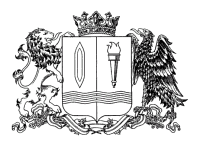 И ТОРГОВЛИ ИВАНОВСКОЙ ОБЛАСТИ153000, Иваново,  пл. Революции, 2/1, тел. (4932) 32-73-48, факс (4932) 30-89-66,  e_mail: derit@ivanovoobl.ru, https://derit.ivanovoobl.ru  Р А С П О Р Я Ж Е Н И Е«_____» __________ 2023 г.                                                                 № ____г. ИвановоОб утверждении докладов, содержащих результаты обобщения правоприменительной практики Департамента экономического развития и торговли Ивановской области за 2022 годВ соответствии со статьей 47 Федерального закона от 31.07.2020 № 248-ФЗ «О государственном контроле (надзоре) и муниципальном контроле в Российской Федерации» утвердить:- доклад о правоприменительной практике в сфере деятельности по розничной продаже алкогольной продукции за 2022 год согласно приложению 1 к настоящему распоряжению;- доклад о правоприменительной практике в сфере заготовки, хранения, переработки и реализации лома черных металлов, цветных металлов за 2022 год согласно приложению 2 к настоящему распоряжению.Член ПравительстваИвановской области -директор Департамента                                                                      Л.С. БадакПриложение 1 к распоряжениюДепартамента экономического развитияи торговли Ивановской областиот ____________________ №__________Доклад о правоприменительной практике в сфере деятельности по розничной продаже алкогольной продукции за 2022 годРаздел 1.Сведения о нормативно-правовом регулированииДеятельность по розничной продаже алкогольной продукции регулировалась следующими нормативными правовыми актами:- Федеральным законом от 22.11.1995 № 171-ФЗ «О государственном регулировании производства и оборота этилового спирта, алкогольной и спиртосодержащей продукции и об ограничении потребления (распития) алкогольной продукции» («Собрание законодательства РФ», 27.11.1995,         № 48, ст. 4553);- Федеральным законом от 31.07.2020 № 248-ФЗ «О государственном контроле (надзоре) и муниципальном контроле в Российской Федерации» («Собрание законодательства РФ» 03.08.2020, № 31 (часть I), ст. 5007); - Федеральным законом от 29.12.2014 № 473-ФЗ «О территориях опережающего социально-экономического развития в Российской Федерации» («Собрание законодательства РФ», 05.01.2015, № 1 (часть I),      ст. 26);- Постановлением Правительства Российской Федерации  от 12.03.2022 № 353 «Об особенностях разрешительной деятельности в Российской Федерации в 2022 и 2023 годах» («Собрание законодательства РФ», 21.03.2022, № 12, ст. 1839);- Постановлением Правительства Российской Федерации от 10.03.2022 № 336 «Об особенностях организации и осуществления государственного контроля (надзора), муниципального контроля» («Собрание законодательства РФ», 14.03.2022, № 11, ст. 1715);- Постановлением Правительства Российской Федерации от 31.12.2020 № 2466 «О ведении и функционировании единой государственной автоматизированной информационной системы учета объема производства и оборота этилового спирта, алкогольной и спиртосодержащей продукции» («Собрание законодательства РФ», 11.01.2021, № 2 (Часть II), ст. 470);- Приказом Минфина России от 07.10.2020 № 235н «Об установлении цен, не ниже которых осуществляются закупка (за исключением импорта), поставки (за исключением экспорта) и розничная продажа алкогольной продукции крепостью свыше 28 процентов» (официальный интернет-портал правовой информации http://pravo.gov.ru, 12.11.2020);- Приказом Минфина России от 07.10.2020 № 232н «Об установлении цен, не ниже которых осуществляются закупка (за исключением импорта), поставки (за исключением экспорта) и розничная продажа игристого вина (шампанского)» (официальный интернет-портал правовой информации http://pravo.gov.ru, 12.11.2020);- Приказом Росалкогольрегулирования от 17.12.2020 № 396             «Об утверждении порядка и формата представления в форме электронного документа деклараций об объеме производства, оборота и (или) использования этилового спирта, алкогольной и спиртосодержащей продукции, об использовании производственных мощностей производителями пива и пивных напитков сидра, пуаре, медовухи, форм и порядка заполнения таких деклараций» (официальный интернет-портал правовой информации http://pravo.gov.ru, 29.12.2020);- Приказом Росалкогольрегулирования от 17.12.2020 № 397              «Об утверждении форм, порядка заполнения, форматов и сроков представления в электронном виде заявок о фиксации информации в единой государственной автоматизированной информационной системе учета объема производства и оборота этилового спирта, алкогольной и спиртосодержащей продукции» (официальный интернет-портал правовой информации http://pravo.gov.ru, 30.12.2020);- Приказом Росалкогольрегулирования от 20.10.2020 № 335                         «О перечнях сведений, содержащихся в штриховом коде документа, предоставляемого покупателю, о факте фиксации информации о розничной продаже алкогольной продукции в единой государственной автоматизированной информационной системе учета объема производства и оборота этилового спирта, алкогольной и спиртосодержащей продукции» (официальный интернет-портал правовой информации http://pravo.gov.ru, 16.11.2020);- Законом Ивановской области от 30.09.2014 № 63-ОЗ                               «Об установлении дополнительных ограничений времени, мест и условий розничной продажи алкогольной продукции на территории Ивановской области» («Собрание законодательства Ивановской области», 07.10.2014,        № 39(708);- Постановлением Правительства Ивановской области от 24.10.2011          № 372-п «Об установлении требований к минимальному размеру оплаченного уставного капитала (уставного фонда) для организаций, осуществляющих розничную продажу алкогольной продукции на территории Ивановской области» («Собрание законодательства Ивановской области», 01.11.2011, № 42(561);- Постановлением Правительства Ивановской области от 14.10.2022        № 472-п «Об утверждении Положения о региональном государственном контроле (надзоре) в области розничной продажи алкогольной и спиртосодержащей продукции» (Официальный интернет-портал правовой информации http://pravo.gov.ru, 15.10.2021).- Постановлением Правительства Ивановской области от 31.03.2022        № 136-п «Об утверждении перечня индикативных показателей видов регионального государственного контроля (надзора), о внесении изменений в некоторые постановления Правительства Ивановской области и признании утратившими силу некоторых постановлений Правительства Ивановской области»;- Приказом Департамента экономического развития и торговли Ивановской области от 04.04.2019 № 21-п «Об утверждении Административного регламента предоставления Департаментом экономического развития и торговли Ивановской области государственной услуги по выдаче лицензий на розничную продажу алкогольной продукции» (Официальный сайт Правительства Ивановской области http://www.ivanovoobl.ru, 11.04.2019).Вышеперечисленные нормативные правовые акты размещались на официальном сайте Департамента по адресу: https://derit.ivanovoobl.ru.Раздел 2.Сведения о лицензировании розничной продажи алкогольной продукции2.1. Сведения об организационной структуре Департамента.В Департаменте лицензирование деятельности по розничной продаже алкогольной продукции осуществлял отдел государственного контроля и лицензирования, состоящий из 7 (семи) человек. Лицензированием деятельности по розничной продаже алкогольной продукции занималось 7 (семь) человек – начальник отдела, заместитель начальника отдела, три старших государственных инспектора, консультант, старший специалист 1 разряда.2.2. Сведения об организации и осуществлении лицензирования деятельности по розничной продаже алкогольной продукции, в том числе в электронной форме.Соискатели лицензии (лицензиаты) представляли заявления и документы непосредственно или заказным почтовым отправлением с уведомлением о вручении в Департамент. Кроме того, возможность подачи заявления была реализована через многофункциональный центр по предоставлению услуг населению. Также, соискатели лицензий (лицензиаты) направляли заявления в форме электронных документов с использованием информационно-телекоммуникационных сетей общего пользования в сети «Интернет» - Единый портал государственных и муниципальных услуг (далее – ЕПГУ). Документы по вопросам лицензирования в форме электронных документов направлялись Департаментом заявителю с использованием личного кабинета заявителя в ЕПГУ или по адресу электронной почты, указанному заявителем, либо иным способом, обеспечивающим подтверждение доставки указанных документов и их получение заявителем.2.3. Сведения об организации межведомственного взаимодействия при осуществлении лицензирования, включая перечень запрашиваемых в порядке межведомственного взаимодействия документов, в том числе о среднем сроке ответа на межведомственный запрос.Предоставление необходимых сведений осуществлялось в электронной форме с использованием единой системы межведомственного электронного взаимодействия и подключенной к ней региональной системы межведомственного электронного взаимодействия органов, предоставляющих государственную услугу.Во исполнение Федерального закона от 27.07.2010 № 210-ФЗ                «Об организации предоставления государственных и муниципальных услуг» возможен запрос сведений, необходимых для принятия решения о выдаче, продлении, переоформлении лицензий:- в Росреестр России – сведений, подтверждающих право собственности или иное законное основание использования соискателем лицензии (лицензиатом) складских помещений (при наличии) и стационарных торговых объектов;- в ФНС России – сведений, содержащихся в ЕГРЮЛ; сведений об отсутствии задолженности по уплате налогов, сборов, страховых взносов, пеней и штрафов за нарушение законодательства Российской Федерации о налогах и сборах;- в Казначейство России – сведений об уплате заявителем государственной пошлины с использованием информации об уплате государственной пошлины, содержащейся в Государственной информационной системе о государственных и муниципальных платежах;- в Роспотребнадзор – сведений о начале предоставления услуг общественного питания.Максимальный срок направления запроса составляет 10 (десять) рабочих дней. Максимальный срок получения ответа на запрос составляет 5 (пять) рабочих дней.2.4. Сведения об организации взаимодействия в электронной форме с соискателями лицензии (лицензиатами) в рамках полномочий по розничной продаже алкогольной продукции.Взаимодействие с соискателями лицензий и лицензиатами осуществлялось специалистами Департамента, занимающимися лицензированием деятельности по розничной продаже алкогольной продукции. Специалист информирует лицензиатов об изменениях нормативных правовых актов в сфере лицензирования, о принятых решениях о выдаче лицензии, переоформлении лицензий, продлении лицензий, отказе в выдаче лицензии, отказе в переоформлении лицензий, отказе в продлении лицензий. Информирование осуществлялось непосредственно или с использованием ЕПГУ.2.5. Сведения о квалификации сотрудников, осуществляющих лицензирование деятельности по розничной продаже алкогольной продукции, и о мероприятиях по повышению квалификации этих сотрудников.Специалисты, занимающиеся лицензированием деятельности по розничной продаже алкогольной продукции, имеют высшее образование по специальностям (направлениям) «Юриспруденция», «Экономика и управление», «Менеджмент», «Управление персоналом». Прошли краткосрочное обучение в ФГБОУВО «Российская академия народного хозяйства и государственной службы при Президенте Российской Федерации» по дополнительным профессиональным программам «Вопросы противодействия коррупции. Конфликт интересов на государственной службе и порядок его урегулирования», «Технологии личностного и профессионального развития государственных гражданских служащих», «Вопросы профилактики и противодействия коррупции на государственной гражданской (муниципальной) службе», «Цифровая трансформация. Быстрый старт», «Внедрение платформы государственных сервисов»; в АО «Эволента» по дополнительным профессиональным программам «Досудебное обжалование КНД», «Курс инспектора КНО типовой (ознакомительный) по ГИС ТОР КНД»; в АНО «Диалог» по программе «Информационная безопасность. Курс для госслужащих». 2.6. Сведения о способах проведения и показателях методической работы с лицензиатами, направленной на предотвращение ими нарушений обязательных требований.В целях предупреждения нарушений обязательных требований разработана и утверждена распоряжением Департамента от 17.12.2021           № 114-р Программа профилактики рисков причинения вреда (ущерба) охраняемым законом ценностям при осуществлении розничной продажи алкогольной и спиртосодержащей продукции на 2022 год.В рамках Программы профилактики обеспечено проведение следующих мероприятий: размещение на сайте Департамента и информационном стенде актуализированной версии Перечня правовых актов, содержащих обязательные требования, результатов проведенных проверок, оценок соблюдения обязательных требований, направленных на профилактику нарушений обязательных требований. Осуществляется консультирование субъектов контроля по вопросам лицензирования по их письменным обращениям, посредством телефонной связи, при личном обращении, в том числе в ходе проведения контрольных мероприятий, оценки соответствия соискателя лицензии (лицензиата) обязательным требованиям, а так же публичных мероприятий по обсуждению правоприменительной практики.2.7. Досудебный (внесудебный) порядок обжалования решений и действий (бездействия) Департамента, а также его должностных лиц.Гражданин вправе обжаловать любые решения и действия (бездействие) органа, предоставляющего государственную услугу, должностного лица органа, предоставляющего государственную услугу, либо государственного служащего в ходе предоставления ими государственной услуги в досудебном (внесудебном) порядке (далее - жалоба).Основанием для начала процедуры досудебного (внесудебного) обжалования является несогласие заявителя с действиями (бездействием) органа, предоставляющего государственную услугу, должностного лица органа, предоставляющего государственную услугу, либо государственного служащего и решениями, принятыми в ходе предоставления государственной услуги.Решения и действия (бездействие) Департамента, а также должностных лиц Департамента, осуществляемые (принятые) в ходе предоставления государственной услуги, могут быть обжалованы в судебном либо в досудебном (внесудебном) порядке.Жалоба подается в письменной форме на бумажном носителе, в электронной форме в орган, предоставляющий государственную услугу. Жалобы на решения, принятые руководителем органа, предоставляющего государственную услугу, подаются в вышестоящий орган (при его наличии) либо в случае его отсутствия рассматриваются непосредственно руководителем органа, предоставляющего государственную услугу.Жалоба может быть направлена по почте, через многофункциональный центр, с использованием информационно-телекоммуникационной сети «Интернет», официального сайта Департамента, единого портала государственных и муниципальных услуг либо регионального портала государственных и муниципальных услуг, а также может быть принята при личном приеме заявителя.В досудебном (внесудебном) порядке могут обжаловаться решения и действия (бездействие):- должностных лиц (специалистов) Отдела - начальнику Отдела;- руководителя Отдела - заместителю руководителя Департамента;- заместителя руководителя Департамента - руководителю Департамента.Информация для заинтересованных лиц о порядке подачи и рассмотрения жалобы представляется государственными гражданскими служащими Департамента в рамках предоставления государственной услуги:- при устном и письменном обращении граждан;- непосредственно в помещении Департамента при личном консультировании;- на информационных стендах;- с использованием средств телефонной связи;- с использованием сети «Интернет», в том числе с использованием ЕПГУ.Общий порядок досудебного (внесудебного) обжалования регламентирован главой 2.1 Федерального закона от 27.07.2010 № 210-ФЗ.Порядок подачи и рассмотрения жалоб на решения и действия (бездействие) исполнительных органов государственной власти Ивановской области и их должностных лиц, государственных гражданских служащих Ивановской области при предоставлении государственных услуг утвержден постановлением Правительства Ивановской области от 28.05.2013 № 193-п.Информация для заинтересованных лиц об их праве на досудебное (внесудебное) обжалование действий (бездействия) и (или) решений, принятых (осуществленных) в ходе предоставления государственной услуги; органы государственной власти, организации и уполномоченные на рассмотрение жалобы лица, которым может быть направлена жалоба заявителя в досудебном (внесудебном) порядке; способы информирования заявителей о порядке подачи и рассмотрения жалобы, в том числе с использованием ЕПГУ; перечень нормативных правовых актов, регулирующих порядок досудебного (внесудебного) обжалования решений и действий (бездействия) органа, предоставляющего государственную услугу, должностного лица органа, предоставляющего государственную услугу, подлежат обязательному размещению на ЕПГУ.Раздел 3.Анализ лицензирования розничной продажи алкогольной продукцииДанные анализа:3.1. Показатели лицензирования (значения указанных показателей за отчетный год анализируются в сравнении со значениями показателей за предшествующий год).Показатель 1:Количество рассмотренных заявлений о выдаче лицензий в 2021 году – 37, в 2022 году – 11. Показатель 2:Количество рассмотренных заявлений о переоформлении лицензии, в 2021 году – 231, в 2022 году – 119. Показатель 3.Количество рассмотренных заявлений о продлении лицензии, в 2021 году – 138, в 2022 году – 34. В соответствии с постановлением Правительства Российской Федерации  от 03.04.2020 № 440 «О продлении действия разрешений и иных особенностях в отношении разрешительной деятельности в 2020 - 2022 годах» в 2021 году было продлено в автоматическом режиме (без подачи заявлений) действие лицензий на розничную продажу алкогольной продукции при оказании услуг общественного питания, сроки действия которых истекали (истекли) в период с 01.01.2021 по 31.01.2021 на 12 месяцев.В соответствии с постановлением Правительства Российской Федерации от 12.03.2022 № 353 «Об особенностях разрешительной деятельности в Российской Федерации в 2022 и 2023 годах» на 12 месяцев было продлено действие лицензий на розничную продажу алкогольной продукции, лицензии на розничную продажу алкогольной продукции при оказании услуг общественного питания, сроки действия которых истекают с 14.03.2022 по 14.03.2023.3.2. Наиболее распространенные причины отказа в выдаче, переоформлении, продлении лицензии в случаях, предусмотренных законодательством Российской Федерации:- выявлено нарушение, предусмотренное подпунктом 3 пункта 9 статьи 19 Федерального закона от 22.11.1995 № 171-ФЗ «О государственном регулировании производства и оборота этилового спирта, алкогольной и спиртосодержащей продукции и об ограничении потребления (распития) алкогольной продукции» (далее – Федеральный закон № 171-ФЗ) - наличие у заявителя на первое число месяца и не погашенной на дату поступления в лицензирующий орган заявления о выдаче лицензии недоимки по налогам, сборам, страховым взносам, задолженности по пеням, штрафам, процентам, которые в совокупности (с учетом имеющейся переплаты по таким обязательным платежам) превышающей 3 000 рублей, не погашены на дату получения налоговым органом запроса лицензирующего органа и информация о которых направлена налоговым органом в лицензирующий орган в форме электронного документа с использованием информационно-телекоммуникационных сетей общего пользования, в том числе информационно-телекоммуникационной сети «Интернет», по запросу лицензирующего органа;- выявлено нарушение, предусмотренное подпункт 1 пункта 9 статьи 19 Закона № 171-ФЗ - несоответствие заявителя лицензионным требованиям, установленным в соответствии с положениями статьи 16 Закона № 171-ФЗ, выразившееся в том, что в заявленном как объект общественного питания торговом объекте отсутствует зал обслуживания посетителей (специально оборудованное помещение предприятия общественного питания, предназначенное для реализации и организации потребления продукции общественного питания и покупных товаров).3.3. Наиболее существенные случаи причинения вреда жизни и здоровью граждан, животным, растениям, окружающей среде, объектам культурного наследия (памятникам истории и культуры) народов Российской Федерации, имуществу физических и юридических лиц, безопасности государства, а также возникновения чрезвычайных ситуаций техногенного характера, произошедших по причине нарушения обязательных требований, и действия лицензирующего органа, направленные на предотвращение аналогичных случаев в будущем.Указанных случаев не зафиксировано.3.4. Сведения об оспаривании в суде результатов рассмотрения заявлений лицензиатов (количество удовлетворенных судом исков, наиболее распространенные основания для обращений истцов, меры реагирования, принятые в отношении должностных лиц лицензирующих органов).Указанных случаев не зафиксировано.Раздел 4.Результаты мониторинга лицензирования4.1. Количество заявлений о выдаче, переоформлении, продлении лицензий, прекращении действия лицензии, полученных Департаментом в электронной форме:Общее количество заявлений в электронной форме – 29.- заявлений о выдаче – 2;- заявлений о переоформлении – 27;- заявлений о продлении лицензий – 0;- заявлений о прекращении действия лицензии – 0.4.2. Количество заявлений о выдаче, переоформлении, продлении  лицензий, прекращении действия лицензии, полученных Департаментом на бумажном носителе:Общее количество заявлений на бумажном носителе – 137.- заявлений о выдаче – 9;- заявлений о переоформлении лицензий – 92- заявлений о прекращении действия лицензии – 2.4.3. Количество решений об отказе в выдаче, переоформлении, продлении лицензий, отмененных судом: Общее количество решений – 0.- решения об отказе в выдаче лицензии – 0;- решения об отказе в переоформлении лицензии  – 0.4.4. Доля заявлений о выдаче лицензии, рассмотренных в установленные законодательством Российской Федерации сроки (в процентах от общего числа заявлений соответственно) – 100%.4.5. Доля заявлений о переоформлении лицензии, рассмотренных в установленные законодательством сроки (в процентах от общего числа заявлений) – 100%.4.5. Доля заявлений о продлении лицензии, рассмотренных в установленные законодательством сроки (в процентах от общего числа заявлений) – 100%.Раздел 5.Сведения об организации регионального государственного контроля (надзора) в области розничной продажи алкогольной и спиртосодержащей продукции на территории Ивановской области 5.1. Сведения о предмете регионального государственного контроля (надзора) в области розничной продажи алкогольной и спиртосодержащей продукции на территории Ивановской области (далее – государственный контроль).Предметом государственного контроля являлись:1) соблюдение организациями лицензионных требований к розничной продаже алкогольной продукции и розничной продаже алкогольной продукции при оказании услуг общественного питания (за исключением лицензионных требований к производству, поставкам, хранению и розничной продаже произведенной сельскохозяйственными товаропроизводителями винодельческой продукции);2) соблюдение организациями, индивидуальными предпринимателями обязательных требований к розничной продаже алкогольной продукции и розничной продаже алкогольной продукции при оказании услуг общественного питания, установленных статьей 16 Федерального закона № 171-ФЗ, обязательных требований к розничной продаже спиртосодержащей продукции, обязательных требований к фиксации в единой государственной автоматизированной информационной системе сведений об обороте алкогольной продукции лицами, осуществляющими ее розничную продажу, за исключением обязательных требований, установленных техническими регламентами;3) соблюдение организациями, индивидуальными предпринимателями, крестьянскими (фермерскими) хозяйствами обязательных требований к декларированию объема розничной продажи алкогольной и спиртосодержащей продукции, объема собранного винограда для производства винодельческой продукции.5.2.  Сведения об объектах государственного контроля и организации их учета.Объектами государственного контроля являлись:1) действия (бездействие) контролируемых лиц в области розничной продажи алкогольной и спиртосодержащей продукции, в рамках которых должны соблюдаться обязательные требования;2) результаты деятельности контролируемых лиц в сфере розничной продажи алкогольной и спиртосодержащей продукции, к которым предъявляются обязательные требования;3) здания, помещения, сооружения, территории, оборудование, которыми контролируемые лица владеют и (или) пользуются при осуществлении розничной продажи алкогольной и спиртосодержащей продукции и к которым предъявляются обязательные требования (далее - объект контроля).Департамент в рамках регионального государственного контроля обеспечивал учет объектов контроля в соответствии с Федеральным законом от 31.07.2020 № 248-ФЗ «О государственном контроле (надзоре) и муниципальном контроле в Российской Федерации» (далее -  Федеральный закон № 248-ФЗ) и постановлением Правительства Ивановской области от 14.10.2021 № 472-п «Об утверждении Положения о региональном государственном контроле (надзоре) в области розничной продажи алкогольной и спиртосодержащей продукции».Учет объектов регионального государственного контроля осуществлялся Департаментом с использованием государственных информационных систем.5.3. Сведения о ключевых показателях государственного контроля и их целевых (плановых) значениях.<*> Доля контролируемых лиц, нарушивших обязательные требования и причинивших вред (ущерб) правам и законным интересам граждан за отчетный период (Кп), рассчитывается по формуле:Кп = (Квред / Кобщ) x 100%, где:п - отчетный период;Квред - контролируемые лица, нарушившие обязательные требования и причинившие вред (ущерб) правам и законным интересам граждан;Кобщ - общее количество контролируемых лиц.<**> Под отчетным периодом понимается календарный год.Целевое значение показателя - 0.5.4. Сведения о системе оценки и управления рисками причинения вреда (ущерба) охраняемым законом ценностям.В соответствии с пунктом 5 статьи 23.1 Федерального закона № 171-ФЗ при осуществлении регионального государственного контроля (надзора) в области розничной продажи алкогольной и спиртосодержащей продукции плановые контрольные (надзорные) мероприятия не проводятся. В связи с вышеизложенным при осуществлении государственного контроля система оценки и управления рисками не применялась.5.5. Сведения о контрольных (надзорных) органах, осуществляющих государственный контроль, их финансовом, материальном и кадровом обеспечении.На территории Ивановской области государственный контроль осуществлял Департамент экономического развития и торговли Ивановской области.В Департаменте государственный контроль осуществлял отдел государственного контроля и лицензирования, состоящий из 7 (семи) человек, который полностью укомплектован. Обязанности по осуществлению государственного контроля закреплены за 6 (шестью) сотрудниками – начальником отдела, заместителем начальника отдела, тремя старшими государственными инспекторами, консультантом.Материальное и финансовое обеспечение осуществлялось в полном объеме.Объем бюджетных средств, выделенных на финансирование исполнения полномочий по контролю в 2022 году составил: 3572824,80 рублей, в том числе единовременные выплаты 39000 рублей, выплаты на санаторно-курортное лечение – 144606 рублей.5.6. Сведения об информационных системах, применяемых при осуществлении государственного контроля.При осуществлении государственного контроля применялись следующие информационные системы:- Единый портал государственных и муниципальных услуг;- Единая система межведомственного электронного взаимодействия;- Единый реестр контрольных (надзорных) мероприятий;- Единый реестр видов контроля.5.7. Сведения о межведомственном взаимодействии при осуществлении государственного контроля.Предоставление необходимых сведений осуществлялось в электронной форме с использованием единой системы межведомственного электронного взаимодействия и подключенной к ней региональной системы межведомственного электронного взаимодействия.Организована возможность запроса следующих сведений:- в Росреестр России – сведений, подтверждающих право собственности или иное законное основание использования соискателем лицензии (лицензиатом) складских помещений (при наличии) и стационарных торговых объектов;- в ФНС России – сведений, содержащихся в ЕГРЮЛ; сведений об отсутствии задолженности по уплате налогов, сборов, страховых взносов, пеней и штрафов за нарушение законодательства Российской Федерации о налогах и сборах;- в Казначейство России – сведений об уплате заявителем государственной пошлины с использованием информации об уплате государственной пошлины, содержащейся в Государственной информационной системе о государственных и муниципальных платежах;- в Роспотребнадзор – сведений о начале предоставления услуг общественного питания.Максимальный срок направления запроса составляет 10 (десять) рабочих дней. Максимальный срок получения ответа на запрос составляет 5 (пять) рабочих дней.5.8. Сведения об организации досудебного обжалования решений контрольных (надзорных) органов, действий (бездействия) их должностных лиц.Обжалование решений Департамента, действий (бездействия) должностных лиц осуществляется в соответствии с положениями статей 40 - 42 Федерального закона № 248-ФЗ.Жалоба подается в Департамент с помощью системы «Досудебное обжалование» Единого портала государственных и муниципальных услуг.Жалоба подлежит рассмотрению в порядке, установленном статьей 43 Федерального закона № 248-ФЗ в течение двадцати рабочих дней со дня ее регистрации.Жалоба на решение Департамента, действия (бездействие) должностных лиц Департамента рассматривается руководителем Департамента.Срок рассмотрения жалобы может быть продлен на 20 рабочих дней в следующих исключительных случаях:1) проведение Департаментом служебной проверки по доводам, изложенным в жалобе;2) отсутствие должностного лица, действия (бездействие) которого обжалуются, по уважительной причине (нахождение в отпуске, командировке, временной нетрудоспособности), если для рассмотрения жалобы необходимы пояснения либо присутствие данного должностного лица;3) необходимость истребования дополнительных сведений и документов, которые находятся в распоряжении государственных органов, органов местного самоуправления либо подведомственных им организаций, и (или) выяснения дополнительных обстоятельств в связи с изложенными в жалобе доводами или установленными при рассмотрении жалобы обстоятельствами.Жалобы, содержащие сведения и документы, составляющие государственную или иную охраняемую законом тайну, подаются контролируемым лицом в Департамент в письменной форме с соблюдением требований законодательства Российской Федерации о государственной или иной охраняемой законом тайне.В случае если ответ по существу поставленного в жалобе вопроса не может быть дан без разглашения сведений, составляющих государственную или иную охраняемую федеральным законом тайну, контролируемому лицу, направившему жалобу, сообщается о невозможности дать ответ по существу поставленного в ней вопроса в связи с недопустимостью разглашения указанных сведений.Сведения о результатах досудебного и судебного обжалования решений Департамента, действий (бездействия) должностных лиц Департамента отсутствуют, так как в досудебном и судебном порядке решения Департамента, действия (бездействия) должностных лиц Департамента не обжаловались.Раздел 6.Сведения о профилактике рисков причинения вреда (ущерба)6.1. Сведения о программе профилактики рисков причинения вреда (ущерба) и системе профилактических мероприятий, направленных на снижение риска причинения вреда (ущерба) (далее - профилактические мероприятия).Распоряжением Департамента от 17.12.2021 № 114-р утверждена Программа профилактики рисков причинения вреда (ущерба) охраняемым законом ценностям при осуществлении розничной продажи алкогольной и спиртосодержащей продукции на 2022 год. При осуществлении государственного контроля проводятся следующие виды профилактических мероприятий:1) информирование;2) обобщение правоприменительной практики;3) объявление предостережения;4) консультирование;5) профилактический визит;6) самообследование.6.2. Сведения о проведении информирования и иных видов профилактических мероприятий.6.2.1. Информирование по вопросам соблюдения обязательных требований осуществляется посредством размещения сведений, предусмотренных Федеральным законом № 248-ФЗ, на официальном сайте Департамента в информационно-телекоммуникационной сети Интернет, в средствах массовой информации, через личные кабинеты контролируемых лиц в государственных информационных системах (при их наличии) и в иных формах.6.2.2. Департамент обеспечивает ежегодное обобщение правоприменительной практики осуществления государственного контроля.По итогам обобщения правоприменительной практики Департамент обеспечивает подготовку доклада, содержащего результаты обобщения правоприменительной практики (далее - доклад о правоприменительной практике) и его публичное обсуждение в соответствии с постановлением Правительства Российской Федерации от 07.12.2020 № 2041 «Об утверждении требований к подготовке докладов о видах государственного контроля (надзора), муниципального контроля и сводного доклада о государственном контроле (надзоре), муниципальном контроле в Российской Федерации».Проект доклада о правоприменительной практике разрабатывается ежегодно и проходит процедуру публичного обсуждения. Доклад о правоприменительной практике утверждается распоряжением Департамента не позднее 1 апреля года, следующего за отчетным, и размещается на официальном сайте Департамента в информационно-телекоммуникационной сети Интернет в срок не позднее 5 рабочих дней со дня его утверждения.6.2.3. В случае наличия у Департамента сведений о готовящихся нарушениях обязательных требований или признаках нарушений обязательных требований и (или) в случае отсутствия подтвержденных данных о том, что нарушение обязательных требований причинило вред (ущерб) охраняемым законом ценностям либо создало угрозу причинения вреда (ущерба) охраняемым законом ценностям, Департамент объявляет контролируемому лицу предостережение о недопустимости нарушения обязательных требований и предлагает принять меры по обеспечению соблюдения обязательных требований.Контролируемым лицом по результатам рассмотрения предостережения в течение 5 рабочих дней со дня получения предостережения могут быть поданы в Департамент возражения, в которых указываются:1) наименование, сведения о месте нахождения контролируемого лица - юридического лица, фамилия, имя, отчество (при наличии), сведения о месте жительства контролируемого лица - индивидуального предпринимателя;2) идентификационный номер контролируемого лица;3) дата и номер предостережения, направленного в адрес контролируемого лица;4) обоснование позиции в отношении указанных в предостережении действий (бездействия) контролируемого лица, которые приводят или могут привести к нарушению обязательных требований.Возражения направляются контролируемым лицом в бумажном виде почтовым отправлением в Департамент по адресу: 153000, г. Иваново,        пл. Революции, д. 2/1, либо в виде электронного документа, подписанного усиленной квалифицированной электронной подписью индивидуального предпринимателя, лица, уполномоченного действовать от имени юридического лица, на адрес электронной почты (derit@ivanovoobl.ru) в течение 5 рабочих дней со дня получения предостережения.Департамент в течение 25 рабочих дней с момента получения возражений рассматривает их и по итогам рассмотрения направляет контролируемому лицу ответ о результатах его рассмотрения.Объявленные предостережения о недопустимости нарушения обязательных требований, результаты рассмотрения возражений на объявленные предостережения подлежат учету, а соответствующие данные используются для проведения иных профилактических мероприятий и контрольных (надзорных) мероприятий.Учет предостережений осуществляется путем ведения журнала учета предостережений о недопустимости нарушения обязательных требований.В журнале учета предостережений указываются дата и номер предостережения, наименование контролируемого лица и краткое содержание предостережения.В 2022 году в отношении лицензиатов объявлено 51 предостережение.6.2.4. Должностные лица Департамента по обращениям контролируемых лиц и их представителей осуществляют консультирование (дают разъяснения по вопросам, связанным с организацией и осуществлением регионального государственного контроля) в порядке, установленном статьей 50 Федерального закона № 248-ФЗ.Консультации предоставляются должностными лицами Департамента руководителям, иным должностным лицам, уполномоченным представителям контролируемых лиц в устном или письменном виде.Консультации предоставляются на личном приеме, посредством телефонной связи, видео-конференц-связи (при наличии технической возможности), при получении письменного запроса - в письменной форме либо в ходе проведения профилактического мероприятия, контрольного мероприятия.Должностные лица Департамента осуществляют консультирование (в том числе письменное консультирование) по следующим вопросам:1) о нормативных правовых актах (их отдельных положениях) содержащих обязательные требования, оценка соблюдения которых осуществляется в рамках регионального государственного контроля;2) о нормативных правовых актах, регламентирующих порядок осуществления регионального государственного контроля;3) о порядке обжалования действий или бездействия должностных лиц Департамента;4) о месте нахождения и графике работы Департамента;5) о справочных телефонах структурных подразделений Департамента;6) об адресе официального сайта, а также электронной почты Департамента в информационно-телекоммуникационной сети Интернет.Контролируемым лицам, желающим получить устную консультацию по вопросам, связанным с организацией и осуществлением регионального государственного контроля, предоставляется право ее получения в порядке очереди.Срок ожидания в очереди при личном обращении граждан не должен превышать 15 минут.По итогам устного консультирования информация в письменной форме контролируемым лицам и их представителям не предоставляется, за исключением вопросов, связанных с порядком обжалования действий или бездействия должностных лиц Департамента при осуществлении регионального государственного контроля.Индивидуальное консультирование на личном приеме каждого контролируемого лица должностными лицами Департамента не должно превышать 15 минут.Время разговора по телефону не должно превышать 10 минут.При устном обращении контролируемого лица (по телефону или лично) должностные лица Департамента, осуществляющие консультирование, должны давать ответ самостоятельно. Если должностное лицо, к которому обратилось контролируемое лицо, не может ответить на вопрос самостоятельно, то оно может предложить контролируемому лицу обратиться письменно или назначить другое удобное для него время консультации либо переадресовать на другое должностное лицо, структурное подразделение, организацию или сообщить телефонный номер, по которому можно получить необходимую информацию.В 2022 году было осуществлено 77 консультаций.6.2.5. Профилактический визит проводится должностным лицом в форме профилактической беседы по месту осуществления деятельности контролируемого лица либо путем использования видео-конференц-связи.О проведении обязательного профилактического визита контролируемое лицо уведомляется не позднее чем за 5 рабочих дней до даты его проведения посредством направления уведомления о начале проведения профилактического визита заказным почтовым отправлением с уведомлением о вручении и (или) посредством электронного документа по адресу электронной почты. В уведомлении указываются дата и время проведения профилактической беседы, а также ее тема.Контролируемое лицо вправе отказаться от проведения обязательного профилактического визита, уведомив об этом Департамент не позднее чем за 3 рабочих дня до даты его проведения.Обязательные профилактические визиты проводятся в отношении контролируемых лиц, приступающих к осуществлению деятельности по розничной продаже алкогольной продукции и розничной продаже алкогольной продукции при оказании услуг общественного питания.Департамент обязан предложить проведение профилактического визита лицам, приступающим к осуществлению деятельности в сфере розничной продажи алкогольной продукции и розничной продажи алкогольной продукции при оказании услуг общественного питания, не позднее чем в течение 1 года с момента начала такой деятельности.Продолжительность проведения обязательного профилактического визита не должна превышать 1 рабочий день.В ходе профилактического визита контролируемое лицо информируется об обязательных требованиях.В течение 3 рабочих дней после дня завершения профилактического визита должностное лицо составляет акт проведения профилактического визита в 2 экземплярах.В акте проведения профилактического визита указываются:1) наименование контрольного (надзорного) органа;2) наименование, сведения о месте нахождения контролируемого лица - юридического лица, фамилия, имя, отчество (при наличии), сведения о месте жительства контролируемого лица - индивидуального предпринимателя;3) дата, время и место составления акта профилактического визита;4) реквизиты приказа, на основании которого проводился профилактический визит;5) фамилии, имена, отчества, наименования должностей должностных лиц, проводивших профилактический визит;6) дата, время, продолжительность и место проведения профилактического визита;7) перечень мероприятий, проведенных в ходе профилактического визита;8) сведения о результатах проведения профилактического визита;9) перечень прилагаемых документов и материалов (при наличии);10) подписи должностных лиц Департамента, проводивших профилактический визит.К акту проведения профилактического визита прилагаются связанные с результатами профилактического визита материалы и документы или их копии (при наличии).Один экземпляр акта проведения профилактического визита в течение 3 рабочих дней со дня составления акта направляется контролируемому лицу почтовым отправлением с уведомлением о вручении, второй экземпляр остается в Департаменте.Выявленные в ходе профилактического визита нарушения обязательных требований не являются основанием для выдачи предписания об устранении нарушений. Разъяснения, полученные контролируемым лицом в ходе профилактического визита, носят рекомендательный характер.В случае если при проведении профилактического визита установлено, что объекты контроля представляют явную непосредственную угрозу причинения вреда (ущерба) охраняемым законом ценностям или такой вред (ущерб) причинен, должностное лицо в течение 1 рабочего дня направляет информацию об этом вышестоящему должностному лицу для принятия решения о проведении контрольных (надзорных) мероприятий.В 2022 году проведено 5 обязательных профилактических визитов.6.2.6. В целях добровольного определения уровня соблюдения обязательных требований контролируемые лица проводят самостоятельную оценку соблюдения обязательных требований (самообследование).Контролируемые лица, получившие высокую оценку соблюдения ими обязательных требований по итогам самообследования, проведенного в соответствии с частью 2 статьи 51 Федерального закона № 248-ФЗ, вправе принять декларацию соблюдения обязательных требований в течение 5 рабочих дней со дня получения оценки.Декларация соблюдения обязательных требований направляется контролируемым лицом в Департамент, который осуществляет ее регистрацию и размещает на своем официальном сайте в информационно-телекоммуникационной сети Интернет. Контролируемое лицо размещает сведения о зарегистрированной декларации соблюдения обязательных требований на своем сайте в информационно-телекоммуникационной сети Интернет, в принадлежащих ему помещениях, а также использует такие сведения в рекламной продукции.Срок действия декларации соблюдения обязательных требований составляет 2 года со дня ее регистрации Департаментом.В случае если при проведении внепланового контрольного (надзорного) мероприятия выявлены нарушения обязательных требований, факты представления контролируемым лицом недостоверных сведений при самообследовании, декларация соблюдения обязательных требований аннулируется решением Департамента, принимаемым по результатам контрольного (надзорного) мероприятия. В таком случае контролируемое лицо может вновь принять декларацию соблюдения обязательных требований по результатам самообследования не ранее чем по истечении одного года с момента аннулирования предыдущей декларации.В течение 2022 года декларации соблюдения обязательных требований в Департамент не направлялись. 6.3. Сведения о применении независимой оценки соблюдения обязательных требований.Независимая оценка соблюдения обязательных требований не применялась в связи с тем, что она не предусмотрена Федеральным законом № 171-ФЗ.Раздел 7.Сведения о контрольных (надзорных) мероприятиях и специальных режимах государственного контроля (надзора)7.1. Сведения о системе контрольных (надзорных) мероприятий, основаниях их проведения, о контрольных (надзорных) действиях.В соответствии с постановлением Правительства Ивановской области от 14.10.2021 № 472-п «Об утверждении Положения о региональном государственном контроле (надзоре) в области розничной продажи алкогольной и спиртосодержащей продукции» (далее – Положение) установлено следующее.При осуществлении государственного контроля плановые контрольные (надзорные) мероприятия не проводятся.Государственный контроль осуществляется посредством проведения должностными лицами Департамента следующих контрольных (надзорных) мероприятий:1) инспекционный визит;2) документарная проверка;3) выездная проверка;4) выборочный контроль.Содержание внеплановых контрольных (надзорных) мероприятий определяется:1) в случаях, предусмотренных пунктом 1 части 1 статьи 57 Федерального закона № 248-ФЗ, - содержанием обращений (заявлений) граждан и организаций, информации от органов государственной власти, органов местного самоуправления, из средств массовой информации, содержанием сведений об отклонении объекта государственного контроля от параметров, утвержденных индикаторами риска нарушения обязательных требований, или о соответствии таким параметрам;2) в случаях, предусмотренных пунктами 3 и 4 части 1 статьи 57 Федерального закона № 248-ФЗ, - содержанием поручения Президента Российской Федерации, поручения Правительства Российской Федерации, требования прокурора;3) в случаях, предусмотренных пунктом 5 части 1 статьи 57 Федерального закона № 248-ФЗ, - содержанием предписания Департамента об устранения выявленных нарушений обязательных требований.Решение о проведении контрольного (надзорного) мероприятия принимается с учетом индикаторов риска нарушения обязательных требований, приведенных в приложении к Положению.В ходе инспекционного визита совершаются следующие контрольные (надзорные) действия:1) осмотр;2) опрос;3) получение письменных объяснений;4) истребование документов, которые в соответствии с обязательными требованиями должны находиться в месте нахождения (осуществления деятельности) контролируемого лица (его филиалов, представительств, обособленных структурных подразделений) либо объекта контроля.В ходе документарной проверки совершаются следующие контрольные (надзорные) действия:1) получение письменных объяснений;2) истребование документов;3) экспертиза.В ходе выездной проверки совершаются следующие контрольные (надзорные) действия:1) осмотр;2) досмотр;3) опрос;4) получение письменных объяснений;5) истребование документов;6) экспертиза.В ходе проведения выборочного контроля совершаются следующие контрольные (надзорные) действия:1) осмотр;2) получение письменных объяснений;3) истребование документов;4) экспертиза.Конкретное экспертное задание может включать одну или несколько из следующих задач экспертизы:1) установление фактов, обстоятельств;2) установление тождества или различия;3) установление объективных свойств и состояний имеющихся в наличии образцов;4) проведение оценки образца на соответствие заданным критериям;5) установление соответствия образца существующим принципам и нормам права;6) установление соответствия образца заданной системе нормативно-технических требований;7) установление последствий изменения образца по заданной программе его развития.Экспертиза осуществляется экспертом или экспертной организацией по поручению Департамента.Обязанность отбора, удостоверения и представления на экспертизу образцов лежит на Департаменте.При назначении и осуществлении экспертизы контролируемые лица обладают правами, предусмотренными частью 5 статьи 84 Федерального закона № 248-ФЗ.Экспертиза может осуществляться как по месту нахождения (осуществления деятельности) контролируемого лица (его филиалов, представительств, обособленных структурных подразделений) непосредственно в ходе проведения контрольного (надзорного) мероприятия, так и по месту осуществления деятельности эксперта или экспертной организации.Время осуществления экспертизы зависит от вида экспертизы и устанавливается индивидуально в каждом конкретном случае по соглашению между Департаментом и экспертом или экспертной организацией.При невозможности транспортировки образца исследования к месту работы эксперта Департамент обеспечивает ему беспрепятственный доступ к образцу и необходимые условия для исследования в следующих случаях:образец исследования является крупногабаритным;образец исследования является хрупким.Результаты экспертизы оформляются экспертным заключением.Досмотр в отсутствие контролируемого лица или его представителя с обязательным применением видеозаписи может осуществляться в случае проведения осмотра, за исключением случаев приостановления должностным лицом Департамента срока проведения контрольных (надзорных) мероприятий в соответствии с пунктом 3.11 Положения.Срок проведения выездной проверки не должен превышать 10 рабочих дней. В отношении одного субъекта малого предпринимательства общий срок взаимодействия в ходе проведения выездной проверки не может превышать 50 часов для малого предприятия и 15 часов для микропредприятия.Срок проведения контрольного (надзорного) мероприятия приостанавливается должностным лицом Департамента, уполномоченным на принятие решений о проведении контрольных (надзорных) мероприятий, на основании мотивированного представления должностного лица в случае, если срок осуществления экспертиз или испытаний превышает срок проведения контрольного (надзорного) мероприятия, на срок осуществления экспертиз или испытаний.Решение о необходимости использования фотосъемки, аудио- и видеозаписи принимается должностным лицом, осуществляющим государственный контроль, самостоятельно. В обязательном порядке фото- и видеофиксация доказательств нарушений обязательных требований осуществляется в следующих случаях:1) при проведении осмотра в ходе выездной проверки в отсутствие контролируемого лица;2) при проведении выездной проверки, в ходе которой осуществлялись препятствия в ее проведении и совершении контрольных (надзорных) действий.Фиксация нарушений обязательных требований при помощи фотосъемки проводится не менее чем 2 снимками каждого из выявленных нарушений обязательных требований. При осуществлении аудио- и видеозаписи в начале и конце записи должностным лицом делается уведомление о дате, месте, времени начала и окончания осуществления записи.Фотографии, аудио- и видеозаписи, используемые для фиксации доказательств, должны позволять однозначно идентифицировать объект фиксации, отражающий нарушение обязательных требований. Фотографии, аудио- и видеозаписи, используемые для доказательств нарушений обязательных требований, прикладываются к акту контрольного (надзорного) мероприятия.Контролируемое лицо предоставляет в Департамент информацию о невозможности присутствия при проведении контрольного (надзорного) мероприятия в случаях:1) заболевания, связанного с утратой трудоспособности;2) препятствия, возникшего в результате обстоятельств непреодолимой силы, а именно стихийных бедствий, введения чрезвычайного режима, режима повышенной готовности, пандемии, военных действий.По результатам рассмотрения указанной информации проведение контрольного (надзорного) мероприятия переносится Департаментом на срок, необходимый для устранения обстоятельств, послуживших поводом для данного обращения контролируемого лица.Истребование документов осуществляется в соответствии со статьей 80 Федерального закона № 248-ФЗ.7.2. Сведения о проведении контрольных (надзорных) мероприятий и действий.В соответствии с постановлением Правительства Российской Федерации от 10.03.2022 № 336 «Об особенностях организации и осуществления государственного контроля (надзора), муниципального контроля» (далее – Постановление № 336) было установлено, что в 2022 году в рамках видов государственного контроля (надзора), муниципального контроля, порядок организации и осуществления которых регулируются Федеральным законом «О государственном контроле (надзоре) и муниципальном контроле в Российской Федерации» внеплановые контрольные (надзорные) мероприятия, внеплановые проверки могли проводятся при условии согласования с органами прокуратуры при непосредственной угрозе причинения вреда жизни и тяжкого вреда здоровью граждан, по фактам причинения вреда жизни и тяжкого вреда здоровью граждан.В связи с вышеизложенным, в 2022 контрольные (надзорные) мероприятия не проводились ввиду отсутствия оснований для их проведения.Кроме того, согласно Постановлению № 336 должностное лицо контрольного (надзорного) органа, уполномоченного на возбуждение дела об административном правонарушении, в случаях, установленных законодательством, вправе возбудить дело об административном правонарушении, если состав административного правонарушения включает в себя нарушение обязательных требований, оценка соблюдения которых является предметом государственного контроля (надзора), муниципального контроля, исключительно в случае выявления в ходе контрольного (надзорного) мероприятия признаков административного правонарушения.В связи с вышеизложенным, дела об административных правонарушениях после вступления в силу Постановления № 336 (с 10.03.2022) так же не возбуждались.До вступления в силу Постановления № 336 (до 10.03.2022) Департаментом составлено два протокола об административных правонарушениях:1. По части 3 статьи 14.16 Кодекса Российской Федерации об административных правонарушениях - нарушение особых требований и правил розничной продажи алкогольной и спиртосодержащей продукции;2. По статье 14.19 Кодекса Российской Федерации об административных правонарушениях - нарушение установленного законодательством Российской Федерации о государственном регулировании производства и оборота этилового спирта, алкогольной и спиртосодержащей продукции порядка учета объема оборота алкогольной продукции.По результатам рассмотрения указанных протоколов вынесено два предупреждения.7.3. Сведения об осуществлении специальных режимов государственного контроля (надзора).Специальные режимы государственного контроля (надзора) Департаментом не осуществлялись в связи с тем, что их осуществление не предусмотрено положениями Федерального закона № 171-ФЗ, Положения.Раздел 8.Сведения о результатах проведения профилактических мероприятий, контрольных (надзорных) мероприятий, осуществления специальных режимов государственного контроля (надзора)8.1. Сведения о результатах контрольных (надзорных) мероприятий.В 2022 контрольные (надзорные) мероприятия не проводились.Вместе с тем, проведено 5 профилактических визитов, объявлено 51 предостережение.8.2. Сведения о решениях Департамента.По результатам проведения профилактических мероприятий, контрольных (надзорных) мероприятий решений не принималось.8.3. Сведения об исполнении решений Департамента.Сведений об исполнении решений Департамента отсутствуют в связи с тем, что решений по результатам проведения профилактических мероприятий, контрольных (надзорных) мероприятий не принималось.8.4. Сведения о результатах досудебного и судебного обжалования решений Департамента, действий (бездействия) должностных лиц Департамента.Сведения о результатах досудебного и судебного обжалования решений Департамента, действий (бездействия) должностных лиц Департамента отсутствуют, так как в досудебном и судебном порядке решения Департамента, действия (бездействия) должностных лиц Департамента не обжаловались.8.5. Сведения о реализации мер по пресечению выявленных нарушений обязательных требований, устранению их последствий и (или) по восстановлению правового положения, существовавшего до возникновения таких нарушений.Сведения о реализации мер по пресечению выявленных нарушений обязательных требований, устранению их последствий и (или) по восстановлению правового положения, существовавшего до возникновения таких нарушений так как нарушения не выявлялись.Раздел 9.Сведения об индикативных показателях лицензионного контроляИндикативные показатели утверждены постановлением Правительства Ивановской области от 31.03.2022 № 136-п «Об утверждении перечня индикативных показателей видов регионального государственного контроля (надзора), о внесении изменений в некоторые постановления Правительства Ивановской области и признании утратившими силу некоторых постановлений Правительства Ивановской области» и включают в себя:1) количество плановых контрольных (надзорных) мероприятий, проведенных за отчетный период (план не утверждается); <*>2) количество внеплановых контрольных (надзорных) мероприятий, проведенных за отчетный период - 0;3) количество внеплановых контрольных (надзорных) мероприятий, проведенных на основании выявления соответствия объекта контроля параметрам, утвержденным индикаторами риска нарушения обязательных требований, или отклонения объекта контроля от таких параметров, за отчетный период - 0;4) общее количество контрольных (надзорных) мероприятий со взаимодействием, проведенных за отчетный период - 0;5) количество контрольных (надзорных) мероприятий со взаимодействием по каждому виду контрольного (надзорного) мероприятия, проведенных за отчетный период – 0;6) количество контрольных (надзорных) мероприятий, проведенных с использованием средств дистанционного взаимодействия, за отчетный период – 0;7) количество обязательных профилактических визитов, проведенных за отчетный период - 5;8) количество предостережений о недопустимости нарушения обязательных требований, объявленных за отчетный период - 51;9) количество контрольных (надзорных) мероприятий, по результатам которых выявлены нарушения обязательных требований, за отчетный период – 0 ;10) количество контрольных (надзорных) мероприятий, по итогам которых возбуждены дела об административных правонарушениях, за отчетный период - 0;11) сумма административных штрафов, наложенных по результатам контрольных (надзорных) мероприятий, за отчетный период - 0;12) количество направленных в органы прокуратуры заявлений о согласовании проведения контрольных (надзорных) мероприятий, за отчетный период - 0;13) количество направленных в органы прокуратуры заявлений о согласовании проведения контрольных (надзорных) мероприятий, по которым органами прокуратуры отказано в согласовании, за отчетный период - 0;14) общее количество учтенных объектов контроля (надзора) на конец отчетного периода - 1945;15) количество учтенных объектов контроля (надзора), отнесенных к категориям риска, по каждой из категорий риска, на конец отчетного периода (план не утверждается); <*>16) количество учтенных контролируемых лиц на конец отчетного периода - 304;17) количество учтенных контролируемых лиц, в отношении которых проведены контрольные (надзорные) мероприятия, за отчетный период - 0;18) общее количество жалоб, поданных контролируемыми лицами в досудебном порядке, за отчетный период - 0;19) количество жалоб, в отношении которых контрольным (надзорным) органом был нарушен срок рассмотрения, за отчетный период - 0;20) количество жалоб, поданных контролируемыми лицами в досудебном порядке, по итогам рассмотрения которых принято решение о полной либо частичной отмене решения контрольного (надзорного) органа либо о признании действий (бездействия) должностных лиц контрольных (надзорных) органов недействительными, за отчетный период - 0;21) количество исковых заявлений об оспаривании решений, действий (бездействия) должностных лиц контрольных (надзорных) органов, направленных контролируемыми лицами в судебном порядке, за отчетный период – 0;22) количество исковых заявлений об оспаривании решений, действий (бездействия) должностных лиц контрольных (надзорных) органов, направленных контролируемыми лицами в судебном порядке, по которым принято решение об удовлетворении заявленных требований, за отчетный период - 0;23) количество контрольных (надзорных) мероприятий, проведенных с грубым нарушением требований к организации и осуществлению государственного контроля (надзора) и результаты которых были признаны недействительными и (или) отменены, за отчетный период - 0.--------------------------------<*> Индикативные показатели видов регионального государственного контроля (надзора) не применяются для мониторинга деятельности исполнительных органов государственной власти Ивановской области, уполномоченных на осуществление регионального государственного контроля (надзора), положениями о соответствующих видах контроля (надзора) которых не предусмотрено проведение плановых контрольных (надзорных) мероприятий.Раздел 10.Сведения о достижении ключевых показателей, в том числе о влиянии профилактических мероприятий и контрольных (надзорных) мероприятий на достижение ключевых показателей<*> Доля контролируемых лиц, нарушивших обязательные требования и причинивших вред (ущерб) правам и законным интересам граждан за отчетный период (Кп), рассчитывается по формуле:Кп = (Квред / Кобщ) x 100%, где:п - отчетный период;Квред - контролируемые лица, нарушившие обязательные требования и причинившие вред (ущерб) правам и законным интересам граждан;Кобщ - общее количество контролируемых лиц.<**> Под отчетным периодом понимается календарный год.Целевое значение показателя - 0.Кп = (0/304)х100%Кп = 0Целевое значение показателя достигнуто.Раздел 11.Выводы и предложения по итогам организации и осуществления лицензионного контроляВ Ивановской области, также как и в других субъектах Российской Федерации, важной является проблема, связанная с потреблением гражданами алкогольной продукции в барах, кафе и буфетах, занимающих небольшие площади на первых этажах многоквартирных домов. Обозначенные места продажи алкогольной продукции вызывают недовольство жителей многоквартирных домов, связанное с распитием гражданами спиртных напитков в общественных местах, с жалобами на нарушение покоя и тишины, санитарного состояния подъездов многоквартирных домов и прилегающей к ним территории.В связи с чем, в Ивановской области были введены дополнительные запреты розничной продажи алкогольной продукции:- с 8.00 часов до 9.00 часов и с 21.00 часа до 23.00 часов, за исключением розничной продажи алкогольной продукции, осуществляемой организациями, и розничной продажи пива и пивных напитков, сидра, пуаре, медовухи, осуществляемой индивидуальными предпринимателями, при оказании такими организациями и индивидуальными предпринимателями услуг общественного питания;- с 21.00 часа до 9.00 часов в предприятиях общественного питания, имеющих в помещении для обслуживания посетителей менее 6 столов на 24 посадочных места;- с 23.00 часов до 9.00 часов в предприятиях общественного питания, расположенных в нежилых помещениях многоквартирных жилых домов, включая встроенные, пристроенные, встроенно-пристроенные помещения (за исключением розничной продажи алкогольной продукции, осуществляемой в предприятиях общественного питания, отнесенных к типам «ресторан», «бар», «кафе» в соответствии с межгосударственным стандартом ГОСТ 30389-2013 «Услуги общественного питания. Предприятия общественного питания. Классификация и общие требования»);- в случае нахождения магазина и предприятия общественного питания в одном здании, если они не имеют отдельных входов для посетителей и если зал магазина, в котором осуществляется розничная торговля, не изолирован от зала предприятия общественного питания, в котором предоставляются услуги общественного питания;- отсутствие в помещении предприятия общественного питания раковины для мытья рук посетителей и туалета для посетителей;- отсутствие в предприятии общественного питания производства продукции общественного питания и организации ее потребления на месте оказания услуг общественного питания.Следует отметить, что принятые в области дополнительные ограничения времени, мест и условий розничной продажи алкогольной продукции не ущемляют права предпринимателей, а были направлены на упорядочение деятельности предприятий торговли, в том числе при оказании услуг общественного питания с целью создания максимально комфортных и безопасных условий для времяпрепровождения и потребления гражданами продукции общественного питания.В связи с внесением 03.07.2016 и от 29.07.2017 изменений в Федеральный закон от 22.11.1995 № 171-ФЗ «О государственном регулировании производства и оборота этилового спирта, алкогольной и спиртосодержащей продукции и об ограничении потребления (распития) алкогольной продукции» сложилась устойчивая тенденция к подмене понятий, когда под вывеской предприятий общественного питания фактически регистрируются и функционируют магазины круглосуточной продажи алкогольной продукции, что ставит в заведомо невыгодное положение иных участников алкогольного рынка, действующих в рамках правового поля. Классификация предприятий общественного питания фактически не осуществляется и ограничивается уведомлением Роспотребнадзора о начале осуществления предпринимательской деятельности без исполнения требований ГОСТ 30389-2013 «Услуги общественного питания. Предприятия общественного питания. Классификация и общие требования».На основании изложенного предлагаем вернуть на уровень субъекта право определять дополнительные ограничения розничной продажи алкоголя при оказании услуг общественного питания, а также установить в федеральном законе критерии оценки предприятий общественного питания, несоблюдение которых являлось бы основанием для отказа в выдаче (продлении, переоформлении) лицензии, приостановлении и аннулировании лицензии, установив: 1. Нормы площади для производственных помещений, мест хранения продукции, а также состав помещений для посетителей: вестибюль, гардероб (вешалки) санузел;2. Минимальный набор оборудования для залов обслуживания посетителей, исключающий присутствие холодильного и морозильного оборудования, прилавков для выкладки товаров для торговой деятельности, не связанной с оказанием услуг общественно питания. Указанные критерии позволят разграничить «торговую деятельность» и «услуги общественного питания», являющиеся разными товарными рынками.Иные предложения, связанные с осуществлением контроля и направленные на повышение его эффективности, отсутствуют.Приложение 2 к распоряжениюДепартамента экономического развитияи торговли Ивановской областиот ____________________ №__________Доклад о правоприменительной практике в сфере заготовки, хранения, переработки и реализации лома черных металлов, цветных металлов за 2022 годРаздел 1.Сведения о нормативно-правовом регулированииДеятельность по заготовке, хранению, переработке и реализации лома черных металлов, цветных металлов регулируется следующими нормативными правовыми актами:Федеральном законом от 26.12.2008 № 294-ФЗ «О защите прав юридических лиц и индивидуальных предпринимателей при осуществлении государственного контроля (надзора) и муниципального контроля» («Собрание законодательства РФ», 29.12.2008, № 52 (ч. 1) , ст. 6249);Федеральном законом от 31.07.2020 № 248-ФЗ «О государственном контроле (надзоре) и муниципальном контроле в Российской Федерации» («Собрание законодательства РФ», 03.08.2020, № 31 (часть I), ст. 5007»);Федеральном законом от 04.05.2011 № 99-ФЗ «О лицензировании отдельных видов деятельности» («Собрание законодательства РФ» № 19, 09.05.2011, ст. 2716);Федеральном законом от 24.06.1998 № 89-ФЗ «Об отходах производства и потребления» («Собрание законодательства РФ», № 26, 29.06.1998, ст. 3009);Федеральном законом от 27.07.2010 № 210-ФЗ «Об организации предоставления государственных и муниципальных услуг» («Собрание законодательства РФ», 02.08.2010, № 31, ст. 4179);Федеральном законом от 02.05.2006 № 59-ФЗ «О порядке рассмотрения обращений граждан Российской Федерации» («Собрание законодательства РФ», 08.05.2006, № 19, ст. 2060);Постановлением Правительства Российской Федерации от 21.11.2011 № 957 «Об организации лицензирования отдельных видов деятельности» («Собрание законодательства РФ», 28.11.2011, № 48, ст. 6931);Постановлением Правительства Российской Федерации от 12.12.2012               № 1287 «О лицензировании деятельности по заготовке, хранению и переработке лома черных и цветных металлов» («Собрание законодательства РФ», 17.12.2012, № 51, ст. 7222);Постановлением Правительства Российской Федерации от 11.05.2001               № 369 «Об утверждении Правил обращения с ломом и отходами черных металлов и их отчуждения» («Собрание законодательства РФ», 21.05.2001, № 21, ст. 2083);Постановлением Правительства Российской Федерации от 11.05.2001 № 370 «Об утверждении Правил обращения с ломом и отходами цветных металлов и их отчуждения» («Собрание законодательства РФ», 21.05.2001, № 21, ст. 2084);Постановлением Правительства Российской Федерации от 28.05.2022 № 980 «О некоторых вопросах лицензирования деятельности по заготовке, хранению, переработке и реализации лома черных и цветных металлов, а также обращения с ломом и отходами черных и цветных металлов и их отчуждения» («Собрание законодательства РФ», 06.06.2022, № 23, ст. 3808);Постановлением Правительства Российской Федерации от 10.03.2022 № 336 «Об особенностях организации и осуществления государственного контроля (надзора), муниципального контроля» («Собрание законодательства РФ», 14.03.2022, № 11, ст. 1715);Постановлением Правительства Российской Федерации от 16.08.2012 № 840 «О порядке подачи и рассмотрения жалоб на решения и действия (бездействие) федеральных органов исполнительной власти и их должностных лиц, федеральных государственных служащих, должностных лиц государственных внебюджетных фондов Российской Федерации» (вместе с «Правилами подачи и рассмотрения жалоб на решения и действия (бездействие) федеральных органов исполнительной власти и их должностных лиц, федеральных государственных служащих, должностных лиц государственных внебюджетных фондов Российской Федерации») («Собрание Законодательства РФ», 27.08.2012, № 35, ст. 4829);Приказом Министерства экономического развития Российской Федерации от 30.04.2009 № 141 «О реализации положений Федерального закона «О защите прав юридических лиц и индивидуальных предпринимателей при осуществлении государственного контроля (надзора) и муниципального контроля» («Российская газета», № 85, 14.05.2009);Постановлением Правительства Ивановской области от 18.11.2019                     № 455-п «Об утверждении перечня разрешенных для приема от физических лиц лома и отходов цветных металлов, образующихся при использовании изделий из цветных металлов в быту и принадлежащих им на праве собственности» («Собрание законодательства Ивановской области», 10.12.2019, № 48(967);Приказом Департамента экономического развития и торговли Ивановской области от 04.04.2019 № 23-п «Об утверждении Административного регламента предоставления Департаментом экономического развития и торговли Ивановской области государственной услуги по осуществлению лицензирования заготовки, хранения, переработки и реализации лома черных металлов, цветных металлов» (официальный сайт Правительства Ивановской области http://www.ivanovoobl.ru, 12.04.2019).Вышеперечисленные нормативные правовые акты размещались на официальном сайте Департамента по адресу: https://derit.ivanovoobl.ru.Раздел 2.Сведения о лицензировании заготовки, хранения, переработки и реализации лома черных металлов, цветных металлов2.1. Сведения об организационной структуре Департамента.В Департаменте лицензирование деятельности по заготовке, хранению, переработке и реализации лома черных металлов, цветных металлов осуществлял отдел государственного контроля и лицензирования, состоящий из 7 (семи) человек. Лицензированием деятельности по заготовке, хранению, переработке и реализации лома черных металлов, цветных металлов занималось 5 (пять) человек – начальник отдела, заместитель начальника отдела, два старших государственных инспектора, старший специалист 1 разряда.2.2. Сведения об организации и осуществлении лицензирования деятельности по заготовке, хранению, переработке и реализации лома черных металлов, цветных металлов, в том числе в электронной форме.Соискатели лицензии (лицензиаты) представляли заявления и документы непосредственно или заказным почтовым отправлением с уведомлением о вручении в Департамент. Кроме того, возможность подачи заявления была реализована через многофункциональный центр по предоставлению услуг населению. Также, соискатели лицензий (лицензиаты) направляли заявления в форме электронных документов с использованием информационно-телекоммуникационных сетей общего пользования в сети «Интернет» - Единый портал государственных и муниципальных услуг (далее – ЕПГУ). Документы по вопросам лицензирования в форме электронных документов направлялись Департаментом заявителю с использованием личного кабинета заявителя в ЕПГУ или по адресу электронной почты, указанному заявителем, либо иным способом, обеспечивающим подтверждение доставки указанных документов и их получение заявителем.2.3. Сведения об организации межведомственного взаимодействия при осуществлении лицензирования, включая перечень запрашиваемых в порядке межведомственного взаимодействия документов, в том числе о среднем сроке ответа на межведомственный запрос.Предоставление необходимых сведений осуществлялось в электронной форме с использованием единой системы межведомственного электронного взаимодействия и подключенной к ней региональной системы межведомственного электронного взаимодействия органов, предоставляющих государственную услугу.Во исполнение Федерального закона от 27.07.2010 № 210-ФЗ «Об организации предоставления государственных и муниципальных услуг» возможен запрос сведений, необходимых для принятия решения о предоставлении лицензии, внесения изменений в реестр лицензий:- в Росреестр России – сведения, подтверждающие право собственности или иное законное основание использования соискателем лицензии (лицензиатом) земельного участка, зданий, сооружений, помещений;- в ФНС России – сведения, содержащиеся в ЕГРЮЛ, сведения, содержащиеся в ЕГРИП;- в Казначейство России – сведения, подтверждающие уплату государственной пошлины за предоставление лицензий, переоформление лицензий (внесение изменений  в реестр лицензий). Максимальный срок направления запроса составляет 1 (один) рабочий день. Максимальный срок получения ответа на запрос составляет 5 (пять) рабочих дней.2.4. Сведения об организации взаимодействия в электронной форме с соискателями лицензии (лицензиатами) в рамках полномочий по лицензированию заготовки, хранения, переработки и реализации лома черных металлов, цветных металлов.Взаимодействие с соискателями лицензий и лицензиатами осуществлялось специалистами Департамента, занимающимися лицензированием деятельности по заготовке, хранению, переработке и реализации лома черных металлов, цветных металлов. Специалист информирует лицензиатов об изменениях нормативных правовых актов в сфере лицензирования, о принятых решениях о предоставлении лицензии, переоформлении лицензий (внесении изменений  в реестр лицензий), отказе в предоставлении лицензии, отказе в переоформлении лицензий (во внесении изменений в реестр лицензий). Информирование осуществлялось непосредственно, по телефону, с использованием электронной почты и ЕПГУ.В соответствии с постановлением Правительства Российской Федерации от 28.05.2022 № 980 «О некоторых вопросах лицензирования деятельности по заготовке, хранению, переработке и реализации лома черных и цветных металлов, а также обращения с ломом и отходами черных и цветных металлов и их отчуждения» с 01.09.2022 лицензирование деятельности по заготовке, хранению, переработке и реализации лома черных металлов, цветных металлов (подача и получение документов в рамках предоставления лицензии и внесения изменения в реестр лицензий) осуществляется исключительно через ЕПГУ.2.5. Сведения о квалификации сотрудников, осуществляющих лицензирование деятельности по заготовке, хранению, переработке и реализации лома черных металлов, цветных металлов, и о мероприятиях по повышению квалификации этих сотрудников.Специалисты, занимающиеся лицензированием деятельности по заготовке, хранению, переработке и реализации лома черных металлов, цветных металлов, имеют высшее образование по специальностям (направлениям) «Юриспруденция», «Экономика и управление», «Менеджмент», «Управление персоналом». Прошли краткосрочное обучение в ФГБОУВО «Российская академия народного хозяйства и государственной службы при Президенте Российской Федерации» по дополнительным профессиональным программам «Вопросы противодействия коррупции. Конфликт интересов на государственной службе и порядок его урегулирования», «Технологии личностного и профессионального развития государственных гражданских служащих», «Вопросы профилактики и противодействия коррупции на государственной гражданской (муниципальной) службе», ««Цифровая трансформация. Быстрый старт», «Внедрение платформы государственных сервисов»; в АО «Эволента» по дополнительным профессиональным программам «Досудебное обжалование КНД», «Курс инспектора КНО типовой (ознакомительный) по ГИС ТОР КНД; в АНО «Диалог» по программе «Информационная безопасность. Курс для госслужащих». 2.6. Сведения о способах проведения и показателях методической работы с лицензиатами, направленной на предотвращение ими нарушений лицензионных требований.В целях предупреждения нарушений обязательных требований разработана и утверждена распоряжением Департамента от 17.12.2021           № 113-р Программа профилактики нарушений обязательных требований при осуществлении деятельности по заготовке, хранению, переработке и реализации лома черных металлов, цветных металлов на 2022 год.В рамках Программы профилактики обеспечено проведение следующих мероприятий: размещение на сайте Департамента и информационном стенде актуализированной версии Перечня правовых актов, содержащих обязательные требования, результатов проведенных проверок, оценок соблюдения лицензионных требований, направленных на профилактику нарушений обязательных требований. Осуществляется консультирование субъектов контроля по вопросам лицензирования по их письменным обращениям, посредством телефонной связи, при личном обращении, в том числе в ходе проведения контрольных мероприятий, оценки соответствия соискателя лицензии (лицензиата) лицензионным требованиям, а так же публичных мероприятий по обсуждению правоприменительной практики.2.7. Досудебный (внесудебный) порядок обжалования решений и действий (бездействия) Департамента, а также его должностных лиц.Гражданин вправе обжаловать любые решения и действия (бездействие) органа, предоставляющего государственную услугу, должностного лица органа, предоставляющего государственную услугу, либо государственного служащего в ходе предоставления ими государственной услуги в досудебном (внесудебном) порядке (далее - жалоба).Основанием для начала процедуры досудебного (внесудебного) обжалования является несогласие заявителя с действиями (бездействием) органа, предоставляющего государственную услугу, должностного лица органа, предоставляющего государственную услугу, либо государственного служащего и решениями, принятыми в ходе предоставления государственной услуги.Решения и действия (бездействие) Департамента, а также должностных лиц Департамента, осуществляемые (принятые) в ходе предоставления государственной услуги, могут быть обжалованы в судебном либо в досудебном (внесудебном) порядке.Жалоба подается в письменной форме на бумажном носителе, в электронной форме в орган, предоставляющий государственную услугу. Жалобы на решения, принятые руководителем органа, предоставляющего государственную услугу, подаются в вышестоящий орган (при его наличии) либо в случае его отсутствия рассматриваются непосредственно руководителем органа, предоставляющего государственную услугу.Жалоба может быть направлена по почте, через многофункциональный центр, с использованием информационно-телекоммуникационной сети «Интернет», официального сайта Департамента, единого портала государственных и муниципальных услуг либо регионального портала государственных и муниципальных услуг, а также может быть принята при личном приеме заявителя.В досудебном (внесудебном) порядке могут обжаловаться решения и действия (бездействие):- должностных лиц (специалистов) Отдела - начальнику Отдела;- руководителя Отдела - заместителю руководителя Департамента;- заместителя руководителя Департамента - руководителю Департамента.Информация для заинтересованных лиц о порядке подачи и рассмотрения жалобы представляется государственными гражданскими служащими Департамента в рамках предоставления государственной услуги:- при устном и письменном обращении граждан;- непосредственно в помещении Департамента при личном консультировании;- на информационных стендах;- с использованием средств телефонной связи;- с использованием сети «Интернет», в том числе с использованием ЕПГУ.Общий порядок досудебного (внесудебного) обжалования регламентирован главой 2.1 Федерального закона от 27.07.2010 № 210-ФЗ.Порядок подачи и рассмотрения жалоб на решения и действия (бездействие) исполнительных органов государственной власти Ивановской области и их должностных лиц, государственных гражданских служащих Ивановской области при предоставлении государственных услуг утвержден постановлением Правительства Ивановской области от 28.05.2013 № 193-п.Информация для заинтересованных лиц об их праве на досудебное (внесудебное) обжалование действий (бездействия) и (или) решений, принятых (осуществленных) в ходе предоставления государственной услуги; органы государственной власти, организации и уполномоченные на рассмотрение жалобы лица, которым может быть направлена жалоба заявителя в досудебном (внесудебном) порядке; способы информирования заявителей о порядке подачи и рассмотрения жалобы, в том числе с использованием ЕПГУ; перечень нормативных правовых актов, регулирующих порядок досудебного (внесудебного) обжалования решений и действий (бездействия) органа, предоставляющего государственную услугу, должностного лица органа, предоставляющего государственную услугу, подлежат обязательному размещению на ЕПГУ.Раздел 3.Анализ лицензирования заготовки, хранения, переработки и реализации лома черных металлов, цветных металловДанные анализа:3.1. Показатели лицензирования (значения указанных показателей за отчетный год анализируются в сравнении со значениями показателей за предшествующий год).Показатель 1:Количество рассмотренных заявлений о предоставлении лицензий в 2021 году – 111, в 2022 году – 64. Показатель 2:Количество рассмотренных заявлений о переоформлении лицензии (внесении изменений в реестр лицензий), в 2021 году – 25, в 2022 году – 11. 3.2. Наиболее распространенные причины отказа в предоставлении лицензии, переоформлении лицензии (внесении изменений в реестр лицензий), в случаях, предусмотренных законодательством Российской Федерации.Указанных случаев не зафиксировано.3.3. Наиболее существенные случаи причинения вреда жизни и здоровью граждан, животным, растениям, окружающей среде, объектам культурного наследия (памятникам истории и культуры) народов Российской Федерации, имуществу физических и юридических лиц, безопасности государства, а также возникновения чрезвычайных ситуаций техногенного характера, произошедших по причине нарушения лицензионных требований, и действия лицензирующего органа, направленные на предотвращение аналогичных случаев в будущем.Указанных случаев не зафиксировано.3.4. Сведения об оспаривании в суде результатов рассмотрения заявлений лицензиатов (количество удовлетворенных судом исков, наиболее распространенные основания для обращений истцов, меры реагирования, принятые в отношении должностных лиц лицензирующих органов).Указанных случаев не зафиксировано.Раздел 4.Результаты мониторинга лицензирования4.1. Количество заявлений о предоставлении, переоформлении лицензий (внесении изменений в реестр лицензий), прекращении действия лицензии, получении сведений из реестра лицензий, полученных Департаментом в электронной форме:Общее количество заявлений в электронной форме – 56.- заявлений о представлении – 40;- заявлений о переоформлении (внесении изменений в реестр лицензий) – 1;- заявлений о прекращении действия лицензии – 0;- заявлений о получении сведений из реестра лицензий - 15.4.2. Количество заявлений о предоставлении, переоформлении лицензий (внесении изменений в реестр лицензий), прекращении действия лицензии, получении сведений из реестра лицензий, полученных Департаментом на бумажном носителе:Общее количество заявлений на бумажном носителе – 78.- заявлений о представлении – 48;- заявлений о переоформлении лицензий (внесении изменений в реестр лицензий) – 10- заявлений о прекращении действия лицензии – 1;- заявлений о получении сведений из реестра лицензий 19.4.3. Количество решений об отказе в предоставлении, переоформлении лицензий (внесение изменений в реестр лицензий), отмененных судом: Общее количество решений – 0.- решения об отказе в предоставлении лицензии – 0;- решения об отказе в переоформлении лицензии (внесение изменений в реестр лицензий) – 0.4.4. Доля заявлений о предоставлении лицензии, рассмотренных в установленные законодательством Российской Федерации сроки (в процентах от общего числа заявлений соответственно) – 100%.4.5. Доля заявлений о переоформлении лицензии (внесение изменений в реестр лицензий), рассмотренных в установленные законодательством сроки (в процентах от общего числа заявлений) – 100%.Раздел 5.Сведения об организации федерального государственного лицензионного контроля (надзора) за деятельностью по заготовке, хранению, переработке и реализации лома черных металлов, цветных металлов5.1. Общие сведения о федеральном государственном лицензионном контроле (надзоре) за деятельностью по заготовке, хранению, переработке и реализации лома черных металлов, цветных металловПредметом федерального государственного лицензионного контроля (надзора) за деятельностью по заготовке, хранению, переработке и реализации лома черных металлов, цветных металлов (далее - лицензионный контроль) являлось соблюдение юридическими лицами и индивидуальными предпринимателями, осуществляющими деятельность по заготовке, хранению, переработке и реализации лома черных и цветных металлов, за исключением деятельности по реализации лома черных и цветных металлов, образовавшегося у юридических лиц и индивидуальных предпринимателей в процессе собственного производства, лицензионных требований, установленных Положением о лицензировании деятельности по заготовке, хранению, переработке и реализации лома черных и цветных металлов, утвержденным постановлением Правительства Российской Федерации от 28.05.2022 № 980 «О некоторых вопросах лицензирования деятельности по заготовке, хранению, переработке и реализации лома черных и цветных металлов, а также обращения с ломом и отходами черных и цветных металлов и их отчуждения» (далее – Положение).5.2. Сведения об объектах лицензионного контроля и организации их учете.Объектом лицензионного контроля являлась деятельность юридических лиц и индивидуальных предпринимателей по заготовке, хранению, переработке и реализации лома черных и цветных металлов.Учет объектов лицензионного контроля осуществляется лицензирующими органами в порядке, установленном Федеральным законом от 31.07.2020 № 248-ФЗ «О государственном контроле (надзоре) и муниципальном контроле в Российской Федерации» и Положением, путем ведения реестров объектов лицензионного контроля с использованием государственной информационной системы «Типовое облачное решение по автоматизации контрольной (надзорной) деятельности».При сборе, обработке и анализе сведений об объектах лицензионного контроля для целей их учета Департамент использовал информацию, предоставленную ему в соответствии с нормативными правовыми актами либо полученную в рамках межведомственного взаимодействия, а также общедоступную информацию.При осуществлении учета объектов лицензионного контроля на лицензиата не может возлагаться обязанность по представлению сведений и документов, если иное не предусмотрено федеральными законами, а также если соответствующие сведения и документы содержатся в государственных или муниципальных информационных ресурсах.Реестр объектов лицензионного контроля содержит следующую информацию:полное наименование юридического лица, фамилию, имя и отчество (при наличии) индивидуального предпринимателя;основной государственный регистрационный номер юридического лица, основной государственный регистрационный номер индивидуального предпринимателя;место нахождения и место осуществления лицензируемой деятельности юридического лица либо место жительства и место осуществления лицензируемой деятельности индивидуального предпринимателя;перечень выполняемых работ и оказываемых услуг, составляющих лицензируемую деятельность.5.3. Сведения о ключевых показателях лицензионного  контроля и их целевых (плановых) значениях.Ключевым показателем лицензионного контроля, достижение которого обеспечивалось Департаментом, является отношение разности количества объектов лицензионного контроля, в отношении которых в отчетном периоде принято решение об их отнесении к определенной категории риска, к общему количеству объектов лицензионного контроля, которым присвоена категория риска, на день окончания отчетного периода.Значение ключевого показателя лицензионного контроля (КП). определяется по следующей формуле:КП = (Бn - Вn) / Аn,где:Бn - количество объектов лицензионного контроля, в отношении которых в отчетном периоде принято решение об их отнесении к более низкой категории риска;Вn - количество объектов лицензионного контроля, в отношении которых в отчетном периоде принято решение об их отнесении к более высокой категории риска;Аn - общее количество объектов лицензионного контроля, которым присвоена категория риска, на день окончания отчетного периода.Целевым (плановым) значением ключевого показателя лицензионного контроля признается его положительное значение.5.4. Сведения системе оценки и управления рисками причинения вреда (ущерба) охраняемым законом ценностям.При осуществлении лицензионного контроля применялась система оценки и управления рисками.Департамент при осуществлении лицензионного контроля относит объекты лицензионного контроля в зависимости от вероятности наступления негативных событий и тяжести причинения вреда (ущерба) охраняемым законом ценностям к одной из следующих категорий риска:высокий риск;средний риск;низкий риск.Отнесение объектов лицензионного контроля к категориям риска осуществляется решением руководителя Департамента либо лица, исполняющего его обязанности, в соответствии с критериями отнесения объектов лицензионного контроля к категориям риска.В случае если объект лицензионного контроля не отнесен к определенной категории риска, он считается отнесенным к категории низкого риска.Отнесение объектов лицензионного контроля к определенной категории риска осуществляется ежегодно, до 1 августа текущего года, для применения в следующем году. Сведения об объектах лицензионного контроля с присвоенной им категорией риска размещаются на официальном сайте Департамента в информационно-телекоммуникационной сети «Интернет».Лицензиат вправе подать в Департамент заявление об изменении категории риска осуществляемой им лицензионной деятельности в случае ее соответствия иной категории риска.При поступлении сведений о соответствии объекта лицензионного контроля иной категории риска руководитель и (или) заместитель руководителя Департамента в течение 5 рабочих дней со дня поступления таких сведений принимается решение об изменении либо об отсутствии основания для изменения категории риска указанного объекта лицензионного контроля.К объектам лицензионного контроля, отнесенным к категории высокого риска, относится деятельность, осуществляемая лицензиатами, которые в течение 3 лет, предшествующих формированию Департаментом плана проведения плановых контрольных (надзорных) мероприятий на очередной год, были привлечены к административной ответственности за грубое нарушение лицензионных требований в порядке, установленном законодательством Российской Федерации, или им было назначено административное наказание в виде административного приостановления деятельности в порядке, установленном законодательством Российской Федерации.К объектам лицензионного контроля, отнесенным к категории среднего риска, относится деятельность, осуществляемая лицензиатами, которые в течение 3 лет, предшествующих формированию Департаментом плана проведения плановых контрольных (надзорных) мероприятий на очередной год, были привлечены к административной ответственности за неисполнение в установленный срок предписания об устранении нарушения лицензионных требований, выданного Департаментом в порядке, установленном законодательством Российской Федерации, либо в отношении которых в течение 3 лет, предшествующих формированию Департаментом плана проведения плановых контрольных (надзорных) мероприятий на очередной год, не были проведены плановые контрольные (надзорные) мероприятия или оценка соответствия лицензионным требованиям при получении лицензии.К объектам лицензионного контроля, отнесенным к категории низкого риска, относится деятельность, осуществляемая лицензиатами, которые не были отнесены к высокой и средней категориям риска.По состоянию на 01.08.2022 все объекты лицензионного контроля отнесены к низкой и средней категории риска.В связи с тем, что пунктом 11(3) постановления Правительства Российской Федерации от 10.03.2022 № 336 «Об особенностях организации и осуществления государственного контроля (надзора), муниципального контроля» установлено, что в планы проведения плановых контрольных (надзорных) мероприятий на 2023 год включаются плановые контрольные (надзорные) мероприятия только в отношении объектов контроля, отнесенных к категориям чрезвычайно высокого и высокого риска, опасным производственным объектам II класса опасности, гидротехническим сооружениям II класса, план проведения плановых контрольных (надзорных) мероприятий на 2023 год не утверждался.5.5. Сведения о контрольных (надзорных) органах, осуществляющих лицензионный контроль, их финансовом, материальном и кадровом обеспечении.На территории Ивановской области лицензионный контроль осуществлял Департамент экономического развития и торговли Ивановской области.В Департаменте лицензионный контроль осуществлял отдел государственного контроля и лицензирования, состоящий из 7 (семи) человек, который полностью укомплектован. Обязанности по осуществлению лицензионного контроля закреплены за 6 (шестью) сотрудниками – начальником отдела, заместителем начальника отдела, тремя старшими государственными инспекторами, консультантом.Материальное и финансовое обеспечение осуществлялось в полном объеме.Объем бюджетных средств, выделенных на финансирование исполнения полномочий по контролю в 2022 году составил: 3572824,80 рублей, в том числе единовременные выплаты 39000 рублей, выплаты на санаторно-курортное лечение – 144606 рублей.5.6. Сведения об информационных системах, применяемых при осуществлении лицензионного контроля.При осуществлении лицензионного контроля применялись следующие информационные системы:- Единый портал государственных и муниципальных услуг;- Типовое облачное решение по автоматизации контрольной (надзорной) деятельности;- Единая система межведомственного электронного взаимодействия;- Единый реестр контрольных (надзорных) мероприятий;- Единый реестр видов контроля.5.7. Сведения о межведомственном взаимодействии при осуществлении лицензионного контроля.Предоставление необходимых сведений осуществлялось в электронной форме с использованием единой системы межведомственного электронного взаимодействия и подключенной к ней региональной системы межведомственного электронного взаимодействия.Организована возможность запроса следующих сведений:- в Росреестр России – сведений, подтверждающие право собственности или иное законное основание использования соискателем лицензии (лицензиатом) земельного участка, зданий, сооружений, помещений;- в ФНС России – сведений, содержащиеся в ЕГРЮЛ, сведения, содержащиеся в ЕГРИП;- в Казначейство России – сведений об уплате заявителем государственной пошлины с использованием информации об уплате государственной пошлины, содержащейся в Государственной информационной системе о государственных и муниципальных платежах;Максимальный срок направления запроса составляет 1 (один) рабочий день. Максимальный срок получения ответа на запрос составляет 5 (пять) рабочих дней.5.8. Сведения об организации досудебного обжалования решений контрольных (надзорных) органов, действий (бездействия) их должностных лиц.Действия (бездействие) должностных лиц Департамента и решения, принятые ими в ходе осуществления государственного  контроля, могут быть обжалованы в досудебном порядке в соответствии с положениями Федерального закона 248-ФЗ.Жалоба на решение Департамента, действия (бездействие) должностных лиц указанного органа рассматривается руководителем (заместителем руководителя) Департамента.Сведения о результатах досудебного и судебного обжалования решений Департамента, действий (бездействия) должностных лиц Департамента отсутствуют, так как в досудебном и судебном порядке решения Департамента, действия (бездействия) должностных лиц Департамента не обжаловались.Вместе с тем возможность подачи жалоб обеспечивается, в том числе, с помощью ЕПГУ. Обработка данных жалоб и направление ответов (решений) по ним осуществляется через информационную систему «Типовое облачное решение по автоматизации контрольной (надзорной) деятельности».Раздел 6.Сведения о профилактике рисков причинения вреда (ущерба)6.1. Сведения о программе профилактики рисков причинения вреда (ущерба) и системе профилактических мероприятий, направленных на снижение риска причинения вреда (ущерба) (далее - профилактические мероприятия).Распоряжением Департамента от 17.12.2021 № 113-р утверждена Программа профилактики рисков причинения вреда (ущерба) охраняемым законом ценностям при осуществлении лицензионного контроля в сфере заготовки, хранения, переработки и реализации лома черных металлов, цветных металлов на 2022 год. При осуществлении лицензионного контроля проводятся следующие виды профилактических мероприятий:1) информирование;2) обобщение правоприменительной практики;3) объявление предостережения;4) консультирование;5) профилактический визит.6.2. Сведения о проведении информирования и иных видов профилактических мероприятий.6.2.1. Информирование по вопросам соблюдения лицензионных требований осуществляется посредством размещения сведений, предусмотренных Федеральным законом от 31.07.2020 № 248-ФЗ «О государственном контроле (надзоре) и муниципальном контроле в Российской Федерации», на официальном сайте Департамента в сети «Интернет», в средствах массовой информации, через личные кабинеты контролируемых лиц в государственных информационных системах (при их наличии) и в иных формах.6.2.2. Обобщение правоприменительной практики оформляется Департаментом ежегодно в виде доклада, который утверждается директором Департамента либо заместителем директора Департамента и представляется в электронной форме посредством государственной автоматизированной информационной системы «Управление» до 1 марта года, следующего за отчетным. Доклад размещается на официальном сайте лицензирующего органа в информационно-телекоммуникационной сети «Интернет» в течение 15 дней со дня представления такого доклада посредством государственной автоматизированной информационной системы «Управление».Доклад будет размещен в установленные Постановления Правительства Российской Федерации от 28.05.2022 № 980 «О некоторых вопросах лицензирования деятельности по заготовке, хранению, переработке и реализации лома черных и цветных металлов, а также обращения с ломом и отходами черных и цветных металлов и их отчуждения» и программой профилактики сроки.6.2.3. В случае наличия у Департамента сведений о готовящихся нарушениях лицензионных требований или признаках нарушений лицензионных требований и (или) в случае отсутствия подтвержденных данных о том, что нарушение лицензионных требований причинило вред (ущерб) охраняемым законом ценностям либо создало угрозу причинения вреда (ущерба) охраняемым законом ценностям, Департамент объявляет лицензиату предостережение о недопустимости нарушения лицензионных требований (далее - предостережение) и предлагает принять меры по обеспечению соблюдения лицензионных требований.Решение о направлении предостережения принимает руководитель либо заместитель руководителя Департамента или иное уполномоченное приказом Департамента должностное лицо Департамента.Утверждение и объявление предостережения осуществляется в течение 5 дней со дня получения уполномоченным должностным лицом Департамента сведений, указанных в абзаце первом настоящего пункта.В течение 10 дней со дня получения предостережения лицензиат вправе подать в Департамент, направивший предостережение, возражение, в котором указываются:а) наименование юридического лица либо фамилия, имя, отчество (при наличии) индивидуального предпринимателя, номер контактного телефона, адрес электронной почты (при наличии) и почтовый адрес, по которым должен быть направлен ответ;б) дата и номер предостережения;в) обоснование позиции в отношении указанных в предостережении действий (бездействия) лицензиата, которые приводят или могут привести к нарушению лицензионных требований.Возражения могут направляться лицензиатом в Департамент:а) в бумажном виде почтовым отправлением;б) на указанный в предостережении адрес электронной почты Департамента - в виде электронного документа, подписанного с использованием простой электронной подписи, ключ которой получен физическим лицом в соответствии с Правилами использования простой электронной подписи при оказании государственных и муниципальных услуг, утвержденными постановлением Правительства Российской Федерации от 25.01.2013 № 33 «Об использовании простой электронной подписи при оказании государственных и муниципальных услуг».Департамент по итогам рассмотрения возражения направляет лицензиату в течение 20 рабочих дней со дня получения возражений результаты рассмотрения возражений.В 2022 году в отношении лицензиатов предостережения не объявлялись.6.2.4. Специалисты отдела государственного контроля и лицензирования Департамента по обращениям лицензиатов осуществляют консультирование (дают разъяснения по вопросам, связанным с организацией и осуществлением лицензионного контроля).Консультирование может осуществляться должностным лицом Департамента по телефону, посредством видео-конференц-связи, на личном приеме либо в ходе проведения профилактического мероприятия, контрольного (надзорного) мероприятия.Консультирование, включая письменное консультирование, осуществляется по следующим вопросам:разъяснение положений нормативных правовых актов, содержащих лицензионные требования, оценка соблюдения которых осуществляется в рамках лицензионного контроля;периодичность и порядок проведения контрольных (надзорных) мероприятий;порядок обжалования решений Департамента, действий (бездействия) должностных лиц Департамента;гарантии и защита прав лицензиатов.В ходе консультирования не может предоставляться информация, содержащая оценку конкретного контрольного (надзорного) мероприятия, решений и (или) действий должностных лиц Департамента.Консультирование по однотипным обращениям (5 и более) лицензиатов и их представителей может осуществляться посредством размещения на официальном сайте Департамента в сети «Интернет» письменных разъяснений, подписанных руководителем Департамента, заместителем руководителя Департамента.Уполномоченные должностные лица Департамента осуществляют учет консультаций.В 2022 году было осуществлено 54 консультации.6.2.5. Профилактический визит проводится должностным лицом Департамента в форме профилактической беседы по месту осуществления деятельности контролируемого лица либо путем использования видео-конференц-связи.Обязательные профилактические визиты проводятся в отношении лицензиатов, приступающих к осуществлению деятельности по заготовке, хранению, переработке, реализации лома черных и (или) цветных металлов, а также в отношении объектов лицензионного контроля, отнесенных к категории высокого риска.В ходе обязательного профилактического визита лицензиат информируется о лицензионных требованиях, предъявляемых к его деятельности, а также о периодичности и содержании контрольных (надзорных) мероприятий, проводимых в отношении объектов лицензионного контроля различных категорий риска.В ходе обязательного профилактического визита должностным лицом Департамента может осуществляться консультирование лицензиата в порядке, установленном статьей 50 Федерального закона «О государственном контроле (надзоре) и муниципальном контроле в Российской Федерации».Лицензиат уведомляется о проведении обязательного профилактического визита не позднее чем за 5 рабочих дней до дня его проведения. Срок проведения обязательного профилактического визита не может превышать 1 рабочий день.Лицензиат вправе отказаться от проведения обязательного профилактического визита, уведомив об этом Департамент не позднее чем за 3 рабочих дня до дня его проведения.В 2022 году проведено 22 обязательных профилактических визита.6.3. Сведения о применении независимой оценки соблюдения обязательных требований.Независимая оценка соблюдения обязательных требований не применялась в связи с тем, что она не предусмотрена Федеральным законом от 04.05.2011 № 99-ФЗ «О лицензировании отдельных видов деятельности».Раздел 7.Сведения о контрольных (надзорных) мероприятиях и специальных режимах государственного контроля (надзора)7.1. Сведения о системе контрольных (надзорных) мероприятий, основаниях их проведения, о контрольных (надзорных) действиях.До 01.03.2022 года Департамент осуществлял лицензионный контроль в сфере заготовки, хранения, переработки и реализации лома черных металлов, цветных металлов в соответствии с Федеральным законом от 26.12.2008 № 294-ФЗ «О защите прав юридических лиц и индивидуальных предпринимателей при осуществлении государственного контроля (надзора) и муниципального контроля». В рамках полномочий по осуществлению лицензионного контроля в сфере заготовки, хранения, переработки и реализации лома черных металлов, цветных металлов Департамент в период с 01.01.2022 по 31.03.2022 провел 1 плановую выездную проверку, 29 внеплановых выездных проверки и 1 внеплановую документарную проверку.Плановая проверка проводилась на основании утвержденного приказом Департамента от 28.10.2021 № 58-п плана проведения плановых проверок юридических лиц и индивидуальных предпринимателей на 2022 год.Внеплановые выездные и документарные проверки проводились на основании поступивших в Департамент заявлений о предоставлении и переоформлении лицензий на заготовку, хранение, переработку и реализацию лома черных металлов, цветных металлов.С 01.03.2022 Департамент осуществляет федеральный государственный лицензионный контроль (надзор) за деятельностью по заготовке, хранению, переработке и реализации лома черных металлов, цветных металлов. На основании полученных заявлений о предоставлении лицензии (внесении изменений в реестр лицензий) Департамент осуществляет оценку соответствия соискателя лицензии лицензионным требованиям.С 01.09.2022 вступило в силу постановление Правительства Российской Федерации от 28.05.2022 № 980 «О некоторых вопросах лицензирования деятельности по заготовке, хранению, переработке и реализации лома черных и цветных металлов, а также обращения с ломом и отходами черных и цветных металлов и их отчуждения».В соответствии с указанным постановлением в рамках лицензионного контроля контрольные (надзорные) мероприятия проводятся в виде выездной проверки, инспекционного визита или документарной проверки.Плановые контрольные (надзорные) мероприятия проводятся на основании плана проведения плановых контрольных (надзорных) мероприятий на очередной год, согласованного лицензирующим органом с органами прокуратуры.В ходе выездной проверки могут совершаться следующие контрольные (надзорные) действия: осмотр; опрос; получение письменных объяснений; истребование документов.В ходе инспекционного визита могут совершаться следующие контрольные (надзорные) действия: осмотр; опрос; получение письменных объяснений; истребование документов, которые в соответствии с лицензионными требованиями должны находиться в месте нахождения (осуществления деятельности) лицензиата (его филиалов, представительств, обособленных структурных подразделений) либо объекта лицензионного контроля.В ходе документарной проверки могут совершаться следующие контрольные (надзорные) действия: получение письменных объяснений; истребование документов.7.2. Сведения о проведении контрольных (надзорных) мероприятий и действий.В 2022 году было проведено 1 (одно) контрольное (надзорное) мероприятие без взаимодействия с контролируемым лицом - выездное обследование, в ходе которого был произведен осмотр. Нарушений не выявлено.7.3. Сведения об осуществлении специальных режимов государственного контроля (надзора).Специальные режимы государственного контроля (надзора) Департаментом не осуществлялись в связи с тем, что их осуществление не предусмотрено положениями Федерального закона от 04.05.2011 № 99-ФЗ «О лицензировании отдельных видов деятельности» и постановления Правительства Российской Федерации от 28.05.2022 № 980 «О некоторых вопросах лицензирования деятельности по заготовке, хранению, переработке и реализации лома черных и цветных металлов, а также обращения с ломом и отходами черных и цветных металлов и их отчуждения».Раздел 8.Сведения о результатах проведения профилактических мероприятий, контрольных (надзорных) мероприятий, осуществления специальных режимов государственного контроля (надзора)8.1. Сведения о результатах контрольных (надзорных) мероприятий.Проведено 1 (одно) контрольное (надзорное) мероприятие без взаимодействия выездное обследование, в ходе которого был произведен осмотр. Нарушений не выявлено.Кроме того, проведено 22 профилактических визита.8.2. Сведения о решениях Департамента.По результатам проведения профилактических мероприятий, контрольных (надзорных) мероприятий решений не принималось.8.3. Сведения об исполнении решений Департамента.Сведений об исполнении решений Департамента отсутствуют в связи с тем, что решений по результатам проведения профилактических мероприятий, контрольных (надзорных) мероприятий не принималось.8.4. Сведения о результатах досудебного и судебного обжалования решений Департамента, действий (бездействия) должностных лиц Департамента.Сведения о результатах досудебного и судебного обжалования решений Департамента, действий (бездействия) должностных лиц Департамента отсутствуют, так как в досудебном и судебном порядке решения Департамента, действия (бездействия) должностных лиц Департамента не обжаловались.8.5. Сведения о реализации мер по пресечению выявленных нарушений обязательных требований, устранению их последствий и (или) по восстановлению правового положения, существовавшего до возникновения таких нарушений.Сведения о реализации мер по пресечению выявленных нарушений обязательных требований, устранению их последствий и (или) по восстановлению правового положения, существовавшего до возникновения таких нарушений так как нарушения не выявлялись.Раздел 9.Сведения об индикативных показателях лицензионного контроляИндикативные показатели не утверждены.Раздел 10.Сведения о достижении ключевых показателей, в том числе о влиянии профилактических мероприятий и контрольных (надзорных) мероприятий на достижение ключевых показателейПо состоянию на 01.01.2023 все объекты лицензионного контроля отнесены к низкой и средней категории риска.К низкой категории риска отнесено 448 объектов.К средней категории риска отнесено 526 объектов (плановые контрольные (надзорные) мероприятия или оценка соответствия лицензионным требованиям в течение 3 лет не проводились).Значение ключевого показателя лицензионного контроля (КП). определяется по следующей формуле:КП = (Бn - Вn) / Аn,где:Бn - количество объектов лицензионного контроля, в отношении которых в отчетном периоде принято решение об их отнесении к более низкой категории риска;Вn - количество объектов лицензионного контроля, в отношении которых в отчетном периоде принято решение об их отнесении к более высокой категории риска;Аn - общее количество объектов лицензионного контроля, которым присвоена категория риска, на день окончания отчетного периода.Целевым (плановым) значением ключевого показателя лицензионного контроля признается его положительное значение.КП=(0-0)/974КП=0Таким образом, целевое (плановое) значение ключевого показателя лицензионного контроля достигнуто.Раздел 11.Выводы и предложения по итогам организации и осуществления лицензионного контроляПо итогам организации и осуществления лицензионного контроля предлагаем:1. Установить минимальное значение площади зданий, строений, помещений, сооружений, а также земельных участков, используемых для осуществления заготовки, хранения, переработки и реализации лома черных металлов, цветных металлов;2. Установить минимальное значение площади площадок с твердым неразрушаемым влагостойким покрытием, используемых для осуществления заготовки, хранения, переработки и реализации лома черных металлов, цветных металлов;3. Определить, какое именно покрытие будет соответствовать понятию «твердое неразрушаемое влагостойкое»;4. Установить, что здания, строения, помещения, сооружения, а также земельные участки, используемые для осуществления заготовки, хранения, переработки и реализации лома черных металлов, цветных металлов должны находиться только в собственности соискателей лицензий или лицензиатов, либо в аренде, срок которой составляет год и более.5. Наделить органы государственной власти субъектов Российской Федерации полномочиями по утверждению перечня разрешенных для приема от физических лиц лома и отходов черных металлов.6. Предоставить лицензирующим органам субъектов Российской Федерации полномочия по осуществлению контрольной закупки.7. Определить целевое назначение земельных участков, предполагаемых к использованию для осуществления заготовки, хранения, переработки и реализации лома черных металлов, цветных металлов.8. Определить исчерпывающий перечень оборудования, пригодного для осуществления лицензируемого вида деятельности по заготовке, хранению, переработке и реализации лома черных металлов, цветных металлов (весового, дозиметрического, и т.д. а также оборудования для определения химического состава лома и отходов цветных металлов) исходя из технических характеристик, моделей, наименований и т.п.9. Установить запрет на осуществление лицензируемого вида деятельности по заготовке, хранению, переработке и реализации лома черных металлов, цветных металлов на одном на производственном объекте, находящемся на праве собственности или ином законном основании у двух и более лицензиатов.Иные предложения, связанные с осуществлением лицензирования деятельности по заготовке, хранению, переработке и реализации лома черных металлов, цветных металлов, направленные на повышение эффективности лицензирования и сокращение административных ограничений в деятельности лицензиатов, включая оценку целесообразности сохранения режима лицензирования заготовки, хранения, переработки и реализации лома черных металлов, цветных металлов отсутствуют.Наименование показателяЕдиница измеренияЦелевое значениеДоля <*> контролируемых лиц, нарушивших обязательные требования и причинивших вред (ущерб) правам и законным интересам граждан за отчетный период <**>%0Наименование показателяЕдиница измеренияЦелевое значениеДоля <*> контролируемых лиц, нарушивших обязательные требования и причинивших вред (ущерб) правам и законным интересам граждан за отчетный период <**>%0